SPECYFIKACJA ISTOTNYCH WARUNKÓW ZAMÓWIENIAw postępowaniu o udzielenie zamówienia publicznego o wartości szacunkowej nie przekraczającej w złotych równowartość kwoty 221 000 euro, prowadzonego w oparciu o przepisy prawa zamówień publicznych w trybie „przetargu nieograniczonego” na realizację zamówienia pod nazwą:„Zakup i dostawa implantów, narzędzi i innych wyrobów ortopedycznych dla SP ZOZ Zespołu Szpitali Miejskich w Chorzowie (3)”Publikacja ogłoszenia o zamówieniu:Nr sprawy: SP ZOZ ZSM/ZP/8/2019Biuletyn Zamówień Publicznych pod nr  510680-N-2019 z dnia 06.02.2019 r.Chorzów, dnia 06.02.2019 r.1. 	ZAMAWIAJĄCY SP ZOZ Zespół Szpitali Miejskich z siedzibą: ul. Strzelców Bytomskich 11, 41-500 Chorzów. tel. 32/34-99-298, 32/34-99-268,  http://zsm.com.pl/, zp@zsm.com.pl, ogłasza przetarg nieograniczony na „Zakup i dostawa implantów, narzędzi i innych wyrobów ortopedycznych dla SP ZOZ Zespołu Szpitali Miejskich w Chorzowie (3)” SP ZOZ ZSM/ZP/8/2019Zamawiający wyznacza następujące osoby do kontaktu z Wykonawcami: Pani Barbara Gremlowska tel. 32/3499 298, Pani Magdalena Gajowska tel. 32/3499 268 email: bgremlowska@zsm.com.pl, zp@zsm.com.plObowiązek informacyjny wynikający z art. 13 RODO w przypadku zbierania danych osobowych bezpośrednio od osoby fizycznej, której dane dotyczą, w celu związanym z postępowaniem o udzielenie zamówienia publicznego – Klauzula informacyjna dotycząca Zamawiającego została zamieszczona na ostatniej stronie SIWZ (załącznik nr 7). Natomiast, klauzula informacyjna dotycząca Wykonawcy ujęta jest w pkt. 13 załącznika nr 1 do SIWZ – „Formularz ofertowy”. RODO - Rozporządzenie Parlamentu Europejskiego i Rady (UE) 2016/679 z dnia 27 kwietnia 2016 r. w sprawie ochrony osób fizycznych w związku z przetwarzaniem danych osobowych i w sprawie swobodnego przepływu takich danych oraz uchylenia dyrektywy 95/46/WE (ogólne rozporządzenie o ochronie danych) (Dz. Urz. UE L 119 z 04.05.2016, str. 1).Wykonawca zobowiązany jest zapoznać wszystkich pracowników z klauzulą dot. powierzenia danych osobowych, a których dane zostaną przekazane Zamawiającemu w trakcie i po rozstrzygnięciu postępowania. Tryb udzielenia zamówienia, procedura:Postępowanie o udzielenie zamówienia publicznego prowadzone jest w trybie przetargu nieograniczonego zgodnie z przepisami ustawy z dnia 29 stycznia 2004 roku – „Prawo zamówień publicznych” (tj. Dz. U. 2018 poz. 1986, dalej w treści UPZP).Zamawiający nie przewiduje możliwości udzielenia zamówienia na podstawie art. 67 ust. 1 pkt. 7 UPZP. Zamawiający nie dopuszcza składania ofert wariantowych. Zamawiający nie przewiduje zawarcia umowy ramowej, aukcji elektronicznej oraz zwrotu kosztów udziału w postępowaniu i udzielania zaliczek na poczet wykonania zamówienia.Zamawiający wymaga wniesienia wadium. Szczegółowe informacje dotyczące wadium określone zostały w pkt. 7 niniejszej SIWZ.Zamawiający nie wymaga wniesienia zabezpieczenia należytego wykonania umowy.2. 	OKREŚLENIE PRZEDMIOTU ZAMÓWIENIA Przedmiotem niniejszego zamówienia jest „Zakup i dostawa implantów, narzędzi i innych wyrobów ortopedycznych dla SP ZOZ Zespołu Szpitali Miejskich w Chorzowie (3)” z podziałem na następujące pakiety:Szczegółowy opis przedmiotu zamówienia wraz z podaniem ilości określono w specyfikacji asortymentowo-cenowej (dalej w treści: SAC) stanowiącej załącznik nr 2 do niniejszej specyfikacji istotnych warunków zamówienia (dalej w treści: SIWZ). Oferowany przedmiot zamówienia musi być dopuszczony do obrotu na rynku polskim zgodnie z obowiązującymi przepisami prawa.Zamawiający zastrzega sobie możliwość zażądania od Wykonawcy potwierdzonych kserokopii świadectw (decyzji, atestów, certyfikatów) dopuszczenia do obrotu oferowanego przedmiotu zamówienia na rynku polskim. Wykonawca zobowiązany jest do ich okazania na każde żądanie Zamawiającego, w terminie 3 dni od daty wezwania (po zawarciu umowy i w trakcie jej realizacji).Zamawiający dopuszcza składanie ofert częściowych na dowolnie wybrany pakiet (maksymalnie na wszystkie 12 pakietów), lecz nie dopuszcza składania ofert na wybrane pozycje w pakiecie.Wspólny słownik zamówienia - Nomenklatura CPV: 33183100-7 Implanty ortopedyczne33141700-7 Wyroby ortopedyczne;33141770-8 Wyroby używane w przypadku złamań, śruby i płyty;33169000-2 Przyrządy chirurgiczne;33141750-2 Sztuczne stawy;Standardy jakościowe:Przedmiot zamówienia ujęty w załączniku nr 2 do SIWZ podlega przepisom:Ustawy z dn. 20 maja 2010r. o wyrobach medycznych (Dz.U. 2017 poz. 211);Ustawy z dn. 06 września 2001 - Prawo farmaceutyczne (Dz.U. 2017 poz. 2211); Rozporządzeniu Ministra Zdrowia z dnia 12 stycznia 2011 w sprawie wymagań zasadniczych oraz procedur oceny zgodności wyrobów medycznych do diagnostyki in vitro (Dz.U. 2013 poz. 1127) oraz załącznikach do wymienionego rozporządzenia oraz innych znajdujących zastosowanie przepisów (dotyczy sytuacji, kiedy dany asortyment jest wyrobem medycznym - jeśli dany asortyment nie jest wyrobem medycznym wyżej wymienione wskazanie nie dotyczy go); Obwieszczeniu Marszałka Sejmu Rzeczypospolitej Polskiej z dnia 22 czerwca 2017 r. w sprawie ogłoszenia jednolitego tekstu ustawy o systemach oceny zgodności i nadzoru rynku (Dz.U. 2017 poz. 1398).Opisane wyroby medyczne podlegają Polskim Normom przenoszącym normy europejskie oraz normom innych państw członkowskich Europejskiego Obszaru Gospodarczego.Zamawiający w załączniku nr 2 do SIWZ – „SAC” określił standardy jakościowe odnoszące się do wszystkich istotnych cech przedmiotu zamówienia. Przystępując do niniejszego postępowania Wykonawca gwarantuje minimalny termin gwarancji, ważności lub sterylności dostarczanych implantów, który określony został w „SAC” zawierającej opis przedmiotu zamówienia stanowiących załącznik nr 2 do SIWZ.Zamawiający wymaga by opakowania jednostkowe oferowanych wyrobów medycznych zawierały nazwę asortymentu, nazwę producenta, opis zawartości opakowania w języku polskim (opcjonalnie ulotkę), datę produkcji i/lub ważności oraz oznakowanie dopuszczające wyrób medyczny do obrotu i używania na obszarze gospodarczym Unii Europejskiej, a także datę ważności sterylizacji dla asortymentu sterylnego lub informację o sposobie sterylizacji bądź dezynfekcji dla wyrobów wielokrotnego użytku. Opakowanie zbiorcze dostarczanego asortymentu zapewnia prawidłowe warunki transportu i przechowania.Zamawiający opisując przedmiot zamówienia posługuje się ogólnie przyjętym nazewnictwem, przy czym w pozycjach asortymentowych, dla których wspomniane nazewnictwo byłoby niewystarczające i skutkowałoby zaoferowaniem wyrobów medycznych niekompatybilnych Zamawiający posłużył się wskazaniem źródła pochodzenia produktu. Powyższe działanie Zamawiającego wynika ze specyfiki przedmiotu zamówienia, a wymaganej kompatybilności wyrobów medycznych nie można opisać za pomocą dostatecznie dokładnych określeń. Zamawiający w pozycjach asortymentowych, w których wskazano źródło pochodzenia produktu, dopuszcza możliwość zaoferowania produktów równoważnych, przy czym na Wykonawcy, który oferuje takie produkty spoczywa ciężar udowodnienia Zamawiającemu, iż parametry, właściwości, działanie i materiały, z których powstał oferowany wyrób medyczny są równoważne i o nie niższym standardzie jakościowym od pierwotnie wskazanego przez Zamawiającego w SIWZ asortymentu. Zamawiający wymaga także by asortyment równoważny oferowany przez Wykonawców posiadał oznakowanie równoważne z wymaganym przez Zamawiającego dla pierwotnie opisanego w SIWZ wyrobu medycznego.W przypadku, gdy wymieniony w załączniku nr 2 do SIWZ- „SAC” asortyment nie jest czasowo dostępny na rynku można go zastąpić innym po uzyskaniu zgody Zamawiającego. Zamawiający informuje, iż zaostrzenie wymogu opisu zawartości opakowania w języku polskim w porównaniu z wymogami zwartymi w ustawie o wyrobach medycznych wynika z wewnętrznych, organizacyjnych potrzeb Zamawiającego. Jeżeli opis na opakowaniu producenckim jest sporządzony w języku innym (w tym w j. angielskim) Zamawiający wnosi o załączenie dodatkowej ulotki lub etykiety w języku polskim, która odzwierciedla treść informacji zamieszczonej na etykiecie obcojęzycznej, a która może na potrzeby Zamawiającego zostać dołączona do oferowanego wyrobu przez dystrybutora lub pośrednika.  Zamawiający informuje, iż w części pozycji opisywanych w załączniku nr 2 do SIWZ (tj. Pakiet nr 1, 2, 4, 16) zawarto wymaganie szczególne dotyczące m. in. dostarczenia asortymentu posiadającego samoprzylepną kontrolkę identyfikującą do wklejania do protokołu operacyjnego. Zamawiający wyjaśnia, iż kontrolka identyfikująca może być dołączona przez dystrybutora sprzętu medycznego lub pośrednika, jak i bezpośrednio przez producenta sprzętu. Na samoprzylepnej kontrolce identyfikującej wyrobu powinny znaleźć się następujące standardowe informacje: nazwa podmiotu odpowiedzialnego: producenta lub dystrybutora, nazwa produktu, oznaczenie serii/partii towaru, termin ważności. Zamawiający oczekuje kontrolki podobnej jak w poniższym wzorze, przy czym Zamawiający nie dopuszcza załączania do sprzedawanego asortymentu kontrolek zawierających jedynie kod kreskowy.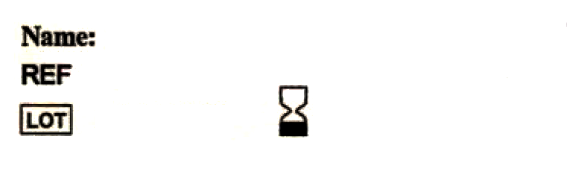 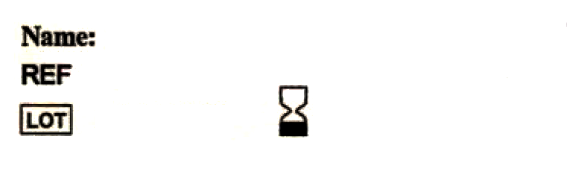 Zamawiający wymaga przeprowadzenia przez Wykonawcę niezbędnych szkoleń personelu medycznego, w ramach zawartej umowy poprzetargowej na dostawę implantów, narzędzi i innych wyrobów ortopedycznych ujętych w zamówieniu. Szkolenia obejmować będą zakres wiedzy merytorycznej wraz ze szkoleniem praktycznym z użyciem produktów, które Wykonawca będzie dostarczał w ramach umowy. Opis zasad realizacji szkoleń ujęto w § 4 pkt. 14 Projektu umowy 1 Bank Implantów oraz § 4 pkt 9 Projektu umowy 2 dostawy sukcesywne. Szkolenia dotyczą wszystkich Pakietów.Dla wybranych wyrobów ortopedycznych ujętych w Załączniku Nr 2 do SIWZ Zamawiający wymaga dostarczenia instrumentarium do zabiegów oraz wymiany zużytych elementów ww. instrumentarium, a także zagwarantowania, iż instrumentarium do zakładania implantów dostarczone będzie w kontenerze do sterylizacji. Zamawiający wymaga w poszczególnych pakietach (opisanych szczegółowo w SAC) zagwarantowania dostarczenia ostrza do piły wskazanej przez Zamawiającego, pistoletu do punkcji LAVAGE. Wykonawca zobowiązany jest do zapewnienia np.  mieszalnika oraz pistoletu, a także napędów: piły i wiertarki z „jakobsem” oraz kluczyka z osprzętem, zagwarantowania frezarki z kompatybilnym rymerem do uchwytu do frezów, itp. Koszt użyczenia i wymiany uszkodzonych części instrumentarium lub narzędzi na nowe należy wliczyć do wartości oferowanego asortymentu. Analogicznie koszt użyczenia kontenerów do sterylizacji, napędów, itp. oraz wymiany na nowe należy wkalkulować w ogólną wartość oferty dla części zamówienia, do której przystępuje Wykonawca.Opis powyższych wymagań zamieszczono odpowiednio w opisie przedmiotu zamówienia dla danej części, której dotyczą niniejsze dodatkowe wymagania. Wykonawca może powierzyć wykonanie części zamówienia Podwykonawcy. Zamawiający żąda wskazania przez Wykonawcę części zamówienia, których wykonanie zamierza powierzyć Podwykonawcom, i podania przez Wykonawcę firm Podwykonawców, o ile są oni znani na etapie składania ofert.Zamawiający przewiduje możliwość skorzystania z art. 144 ust. 1 pkt. 1 UPZP w trakcie obowiązywania umowy poprzez skorzystanie z „domówienia” obejmującego prawo do zwiększenia do 30% wartości i ilości asortymentu w danym pakiecie obejmującego pozycje zawarte w SAC - po cenach jednostkowych wskazanych w specyfikacji asortymentowo-cenowej. Domówienie realizowane będzie na podstawie aneksu do umowy i zostało opisane w § 4 pkt 16 ( Bank implantów) oraz §4 pkt 11 (dostawy sukcesywne) załącznik nr 4 do SIWZ – projekt umowy. Na potrzeby realizacji zamówienia w zakresie pakietu 5Zamawiający wymaga utworzenia po zawarciu umowy w siedzibie Zamawiającego (Blok operacyjny) „banku implantów” obejmującego pełny asortyment rozmiarów dostarczanych implantów zgodnie ze SAC. Towar w banku implantów  jest własnością Wykonawcy do momentu pobrania go z banku przez Zamawiającego i zużycia w procesie leczniczym (zaimplantowania). Zamawiający wymaga, aby Wykonawca uzupełniał „bank implantów” (depozyt) w miarę zużywania implantów w procedurach medycznych lub dokonywał wymiany nienaruszonych implantów na podstawie Protokołu Zużycia sporządzanego na Bloku Operacyjnym po każdym wykonanym zabiegu. Uzupełnienie depozytu następować będzie w terminie zgodnym z ofertą Wykonawcy od chwili otrzymania zlecenia dotyczącego zużycia implantu, czyli od momentu przesłania faxem, mailem do Wykonawcy Protokołu Zużycia. Przekazanie „banku implantów” zostanie dokonane w terminie zaoferowanym przez Wykonawcę w Formularzu Ofertowym na podstawie Protokołu Przekazania podpisanego przez Wykonawcę i Zamawiającego, natomiast realizacja zamówienia zgodnie z postanowieniami projektu umowy załącznik nr 6 do SIWZ. W zakresie pozostałych pakietów, tj.: 1-4, 6-12 Zamawiający wymaga dostaw sukcesywnych w terminie wskazanym w załączniku nr 1 do SIWZ –„Formularz Ofertowy”.W toku realizacji zamówienia i na podstawie zawartej umowy Zamawiający zastrzega sobie możliwość zastosowania prawa opcji do zmniejszenia ilości zamawianego asortymentu. W związku z powyższym, Zamawiający zastrzega dla Pakietów nr 1, 8-12 iż:Maksymalny poziom zamówienia – wynosi 100% wartości i ilości asortymentu stanowiącego przedmiot umowy ujęty w załączniku nr 2 do SIWZ, który może ale nie musi zostać zrealizowany w okresie realizacji umowy. Minimalny poziom zamówienia – wynosi 70% wartości i ilości asortymentu stanowiącego przedmiot umowy ujęty w załączniku nr 2 SIWZ, który zostanie zrealizowany w okresie realizacji umowy.Dodatkowy zakres – wynosi 30% wartości i ilości asortymentu stanowiącego przedmiot umowy ujęty w załączniku nr 2 SIWZ, którego realizacja jest uzależniona od potrzeb Zamawiającego związanych z wykonywanymi badaniami na rzecz hospitalizowanych pacjentów, z którego Zamawiający może, ale nie musi skorzystać w okresie realizacji umowy.W zakresie Pakietów 2-6 Zamawiający zastrzega iż:Maksymalny poziom zamówienia – wynosi 100% wartości i ilości asortymentu stanowiącego przedmiot umowy ujęty w załączniku nr 2 do SIWZ, który może ale nie musi zostać zrealizowany w okresie realizacji umowy. Minimalny poziom zamówienia – wynosi 0% wartości i ilości asortymentu stanowiącego przedmiot umowy ujęty w załączniku nr 2 SIWZ, który zostanie zrealizowany w okresie realizacji umowy.Dodatkowy zakres – wynosi 100 % wartości i ilości asortymentu stanowiącego przedmiot umowy ujęty w załączniku nr 2 SIWZ, którego realizacja jest uzależniona od potrzeb Zamawiającego związanych z wykonywanymi badaniami na rzecz hospitalizowanych pacjentów, z którego Zamawiający może, ale nie musi skorzystać w okresie realizacji umowy.Zamawiający w zakresie wartości i ilości asortymentu wymienionego w pakietach nr 7 nie przewiduje zmiany umowy i nie stosuje prawa opcji. Opis opcji, jak i wszystkich istotnych postanowień dotyczących realizacji zamówienia zamieszczono w projekcie umowy.Przystępując do niniejszego postępowania Wykonawca gwarantuje minimalny termin gwarancji, ważności lub sterylności dostarczanego sprzętu medycznego, który określony został w SAC zawierającej opis przedmiotu zamówienia stanowiący załącznik nr 2 do SIWZ, oraz w Formularzu Ofertowym będący Załącznikiem Nr 1 do SIWZ. Zamawiający informuje, że procesy sterylizacji narzędzi realizowane są w sterylizatorach firmy Lautenschlager GmbH & Co. KG o numerach 3219 i 5219, wytwarzających 7 próżni, w temperaturach: 121 stopni C przez 20 min. 1 atmosfera oraz 134 stopni C przez 5 min. 2 atmosfery oraz w sterylizatorach Getinge 1 i 2 proces: 134 stopnie przez 7 minut przy 2 atmosferach,  121 stopni przez 20 minut przy 1 atmosferze; Tinget proces: 134 stopnie przez 6 minut przy 2 ,1 atmosfer,  121 stopni przez 20 minut przy 1,1 atmosfer. Oferowany w ofercie przetargowej asortyment musi posiadać zgodność, kompatybilność użytkową z posiadanymi przez szpital sterylizatorami oraz posiadać właściwości umożliwiające realizację procesów sterylizacji o temperaturach 121° C i 134° C.Zamawiający wymaga, aby oferowane wyroby medyczne wielorazowego użytku posiadały parametry umożliwiające dekontaminację i resterylizację wyrobów w oparciu o polskie normy zharmonizowane z normami europejskimi dotyczące procesów sterylizacji obowiązujących w Polsce. 3.       TERMIN I MIEJSCE WYKONANIA ZAMÓWIENIA. Termin realizacji zamówienia: od dnia zawarcia umowy do 31.12.2019r. Termin płatności - 60 dni licząc od dnia dostarczenia przedmiotu zamówienia oraz otrzymania prawidłowo wypełnionej faktury do siedziby Zamawiającego. Zamawiający będzie dokonywał wszystkich płatności przelewem na rachunek bankowy wskazany w fakturze.Realizacja odbywać się będzie zgodnie z potrzebami Zamawiającego. Zamówienia będą zgłaszane faksem lub e-mailem.Wykonawca w zakresie pakietu 5, zobowiązany jest podać w ofercie przetargowej (zał. nr 1 do SIWZ) termin:utworzenia banku implantów, uzupełnienia depozytu.  Natomiast, w zakresie pakietów 1-4, 6-12 Wykonawca w ofercie przetargowej (zał. nr 1 do SIWZ) zobowiązany jest podać termin dostawy asortymentu. Powyższe terminy podlegają ocenie zgodnie z kryterium oceny ofert. Dostawa nastąpi w pierwszym dniu roboczym po wyznaczonym terminie, jeżeli jej termin wypada w dni wolne od pracy. Dostawa realizowana będzie do magazynu Apteki w dwóch lokalizacjach:- przy ul. Władysława Truchana 7 w Chorzowie – Szpital dla dzieci,- przy ul. Strzelców Bytomskich 11 w Chorzowie – Szpital dla dorosłych, na koszt i siłami Wykonawcy wraz z wniesieniem. UWAGA: bez względu na fakt, w jaki sposób realizowane są dostawy towaru (transportem własnym czy za pośrednictwem firmy kurierskiej) Wykonawca odpowiada za dostawę towaru do magazynu apteki (lub miejsca wskazanego w zamówieniu) – własnymi siłami i na własny koszt - wraz z wniesieniem (!) W przypadku realizacji dostaw za pośrednictwem firmy kurierskiej Wykonawca zobowiązany jest do zapewnienia transportu towaru oraz jego przeniesienia ze środka transportu do magazynu apteki – w ramach podpisanej umowy z firmą kurierską (niedopuszczalny jest tryb realizacji dostawy "od drzwi do drzwi"). Niedopełnienie powyższego warunku skutkować będzie zgodnie z zapisami § 5 ust. 4 ppkt. d) umowy (Warunki reklamacji) odmową przyjęcia towaru i podlegać będzie karze umownej przewidzianej w § 8 ust. 1 pkt a) umowy.Zamawiający zastrzega sobie prawo do składania zamówień bez ograniczeń co do każdorazowej ilości towaru oraz cykliczności dostaw. Wykonawca zobowiązany jest posiadać na stanie magazynu ilości asortymentu zapewniające płynność dostaw. W przypadku transportu i dostarczenia towaru przez firmę przewozową towar musi być wyraźnie opisany z wyszczególnieniem nazwy towaru oraz miejsca dostawy.Wykonawca zobowiązany jest do przyjęcia zgłaszanych reklamacji jakości i ilości przedmiotu zamówienia.Do każdej dostawy Wykonawca dołączy dokumenty potwierdzające rodzaj i ilość towaru znajdującego się w opakowaniu zbiorczym wraz z oryginałem faktury VAT. Jednocześnie, Zamawiający dopuszcza możliwość przesłania faktury VAT wyłącznie „do wiadomości” odbiorcy towaru pocztą elektroniczną na adres: apteka@zsm.com.pl lub jrozek@zsm.com.pl w zależności od jednostki składającej zamówienie; W miarę możliwości Wykonawcy faktura może być dostarczona również w wersji elektronicznej na adres email jak wyżej (Format do importu faktur do apteki: datafarm, dr malicki, kamsoft), płyta.4. WARUNKI UDZIAŁU W POSTĘPOWANIU, OPIS SPOSOBU DOKONYWANIA OCENY SPEŁNIENIA TYCH WARUNKÓW, PODSTAWY WYKLUCZENIA.O udzielenie zamówienia w postępowaniu mogą ubiegać się Wykonawcy, którzy:- nie podlegają wykluczeniu.- spełniają warunki udziału.W postępowaniu mogą wziąć udział Wykonawcy, którzy nie podlegają wykluczeniu z postępowania o udzielenie zamówienia publicznego w okolicznościach, o których mowa w art. 24. ust 1 pkt. 12-23 UPZP.Zamawiający nie przewiduje wykluczenia wykonawcy na podstawie art. 24 ust. 5 UPZP.O udzielenie zamówienia w postępowaniu mogą ubiegać się Wykonawcy, którzy spełniają warunki udziału określone w art. 22 ust. 1b UPZP:kompetencji lub uprawnień do prowadzenia określonej działalności zawodowej, o ile wynika to z odrębnych przepisów – Zamawiający nie ustanawia warunku.sytuacji ekonomicznej lub finansowej – Zamawiający nie ustanawia warunku.zdolności technicznej lub zawodowej – Zamawiający nie ustanawia warunku.W przypadku Wykonawców wspólnie ubiegających się o udzielenie zamówienia każdy z Wykonawców samodzielnie jest zobowiązany do wykazania braku podstaw do wykluczenia w okolicznościach, o których mowa w art. 24 UPZP.Wykonawca przystępujący do postępowania o udzielenie zamówienia publicznego może polegać na wiedzy i doświadczeniu, potencjale technicznym, osobach zdolnych do wykonania zamówienia lub zdolnościach  innych podmiotów, niezależnie od charakteru prawnego łączących go z nimi stosunków.Wykonawca, który polega na zdolnościach innych podmiotów, musi udowodnić Zamawiającemu, że realizując zamówienie, będzie dysponował niezbędnymi zasobami tych podmiotów, w szczególności przedstawiając w formie oryginału pisemne zobowiązanie tych podmiotów do oddania mu do dyspozycji niezbędnych zasobów na potrzeby realizacji zamówienia. Zobowiązanie (zał. nr 4 do SIWZ) należy dołączyć do oferty wraz z oświadczeniem tego podmiotu, iż nie podlega on wykluczeniu z postępowań o udzielenie zamówienia. (Załącznik nr 3 do SIWZ)Zasoby podmiotów trzecich (art. 22a ust.6 UPZP) - Jeżeli zdolności techniczne lub zawodowe, podmiotu, o którym mowa w zdaniu wyżej, nie potwierdzają spełnienia przez wykonawcę warunków udziału w postępowaniu lub zachodzą wobec tych podmiotów podstawy wykluczenia, Zamawiający żąda, aby wykonawca w terminie określonym przez Zamawiającego:zastąpił ten podmiot innym podmiotem lub podmiotami lubzobowiązał się do osobistego wykonania odpowiedniej części zamówienia, jeżeli wykaże zdolności    techniczne lub zawodowe.Uwaga: Wykonawca, który w momencie składania oferty opiera się jedynie na własnych zdolnościach a w wyniku badania oferty okaże się, iż nie spełnia warunków udziału w postępowaniu, nie jest uprawniony do powoływania się na zdolności podmiotów trzecich w ramach wyjaśniania i uzupełniania dokumentów potwierdzających spełnienie warunków udziału w postępowaniu. Wykonawca może powierzyć wykonanie części zamówienia podwykonawcy. Zamawiający żąda wskazania przez Wykonawcę części zamówienia, których wykonanie zamierza powierzyć Podwykonawcom, i podania przez Wykonawcę firm podwykonawców. (Załącznik nr 1 - formularz ofertowy, pkt. 11).WYKAZ OŚWIADCZEŃ LUB DOKUMENTÓW, POTWIERDZAJĄCYCH SPEŁNIANIE WARUNKÓW UDZIAŁU W POSTĘPOWANIU ORAZ BRAKU PODSTAW WYKLUCZENIAWykaz oświadczeń lub dokumentów, potwierdzających posiadanie uprawnień do prowadzenia określonej działalności zawodowej: Zamawiający nie stawia warunków.Wykaz oświadczeń lub dokumentów, potwierdzających brak podstaw wykluczenia (art. 25 ust. 1 pkt. 3 UPZP):aktualne na dzień składania ofert oświadczenie o braku podstaw wykluczenia (art. 24 ust. 1 pkt. 12-22 UPZP) – załącznik nr 3 do SIWZ – dołączyć do oferty w formie pisemnej.Wykonawca, w terminie 3 dni od zamieszczenia na stronie internetowej informacji, o której mowa w art. 86 ust. 5 UPZP, przekazuje Zamawiającemu oświadczenie o przynależności lub braku przynależności do tej samej grupy kapitałowej o której mowa w art. 24 ust. 1 pkt 23 UPZP – załącznik nr 5 do SIWZ. Wraz ze złożeniem oświadczenia, Wykonawca może przedstawić dowody, że powiązania z innym Wykonawcą nie prowadzą do zakłócenia konkurencji w postępowaniu o udzielenie zamówienia. Oświadczenie oraz załącznik mają być złożone zgodnie z treścią załącznika nr 5 SIWZ. Zamawiający uzna żądanie za spełnione, kiedy Wykonawca w ciągu 3 dni przekaże Zamawiającemu oświadczenie (wraz z ewentualnymi dowodami) faksem lub e-mailem przy założeniu niezwłocznego przekazania pisemnego oryginału na adres Zamawiającego lub prześle oryginał w formie dokumentu elektronicznego opatrzonego kwalifikowanym podpisem certyfikowanym osoby upoważnionej na adres zp@zsm.com.pl.Uwaga: W przypadku wspólnego ubiegania się o zamówienie przez Wykonawców oświadczenie, o którym mowa w pkt. a) składa każdy z Wykonawców wspólnie ubiegających się o zamówienie (na dzień złożenia oferty) w zakresie, w którym każdy z Wykonawców wykazuje spełnianie warunków udziału w postępowaniu.Dokumenty jakie mają złożyć Wykonawcy w celu potwierdzenia, że oferowany przedmiot zamówienia odpowiada wymaganiom określonym przez Zamawiającego (art. 25 ust. 1 pkt. 2 UPZP).Zamawiający przed udzieleniem zamówienia wezwie Wykonawcę, którego oferta została najwyżej oceniona, do złożenia w wyznaczonym terminie (nie krótszym niż 5 dni):katalogów lub innych materiałów opisujących przedmiot zamówienia celem potwierdzenia, iż oferowany asortyment jest zgodny z opisem przedmiotu zamówienia.Wymagania: Zamawiający oczekuje udostępnienia katalogów lub materiałów opisujących przedmiot zamówienia pochodzących od producenta i zawierających potwierdzenie parametrów wyrobów medycznych ujętych w SIWZ. Jeżeli ww. dokumenty nie są dostępne Wykonawca może przygotować katalog w oparciu o informacje uzyskane od producenta. Zamawiający prosi o przekazywanie ww. dokumentów uporządkowanych, czyli wraz z oznaczeniem, dla którego pakietu i jakiej pozycji ujętej w formularzu specyfikacji asortymentowo-cenowej zostają złożone. Zamawiający prosi o przekazywanie ww. dokumentów uporządkowanych, czyli wraz z oznaczeniem, dla której pozycji ujętej w formularzu ofertowym zostają złożone. Wykonawca, który podlega wykluczeniu na podstawie art. 24 ust. 1 pkt 13 i 14 oraz 16–20 UPZP może przedstawić dowody na to, że podjęte przez niego środki są wystarczające do wykazania jego rzetelności, w szczególności udowodnić naprawienie szkody wyrządzonej przestępstwem lub przestępstwem skarbowym, zadośćuczynienie pieniężne za doznaną krzywdę lub naprawienie szkody, wyczerpujące wyjaśnienie stanu faktycznego oraz współpracę z organami ścigania oraz podjęcie konkretnych środków technicznych, organizacyjnych i kadrowych, które są odpowiednie dla zapobiegania dalszym przestępstwom lub przestępstwom skarbowym lub nieprawidłowemu postępowaniu Wykonawcy. Przepisu zdania pierwszego nie stosuje się, jeżeli wobec Wykonawcy, będącego podmiotem zbiorowym, orzeczono prawomocnym wyrokiem sądu zakaz ubiegania się o udzielenie zamówienia oraz nie upłynął określony w tym wyroku okres obowiązywania tego zakazu.Podmiot, który zobowiązał się do udostępnienia zasobów zgodnie z art. 22a UPZP, odpowiada solidarnie z Wykonawcą za szkodę Zamawiającego powstałą wskutek nieudostępnienia tych zasobów, chyba że za nieudostępnienie zasobów nie ponosi winy.W odniesieniu do warunków dotyczących doświadczenia Wykonawcy mogą polegać na zdolnościach innych podmiotów, jeśli podmioty te zrealizują dostawy lub usługi, do realizacji których to doświadczenie jest wymagane.Wykonawca może w celu potwierdzenia spełniania warunków udziału w postępowaniu, w stosownych sytuacjach oraz w odniesieniu do konkretnego zamówienia, lub jego części, polegać na zdolnościach technicznych lub zawodowych lub sytuacji finansowej lub ekonomicznej innych podmiotów, niezależnie od charakteru prawnego łączących go z nim stosunków prawnych.Zamawiający żąda od Wykonawcy, który polega na zdolnościach innych podmiotów na zasadach określonych w art. 22a UPZP, przedstawienia zobowiązania tych podmiotów do oddania mu do dyspozycji niezbędnych zasobów na potrzeby realizacji zamówienia (dołączyć do oferty w formie pisemnej załącznik nr 4 do SIWZ) oraz wymaga podania informacje o spełnieniu warunków udziału w postępowaniu w oświadczeniu - załącznik nr 3 do SIWZ. Zamawiający nie żąda od Wykonawcy przedstawienia dokumentów wymienionych w punkcie 5.2, 5.3 SIWZ oraz 5.4 SIWZ, dotyczących Podwykonawcy, któremu zamierza powierzyć wykonanie części zamówienia, a który nie jest podmiotem, na którego zdolnościach lub sytuacji Wykonawca polega na zasadach określonych w art. 22a UPZP. W przypadku wspólnego ubiegania się o zamówienie przez Wykonawców:oświadczenie składa każdy z Wykonawców wspólnie ubiegających się o zamówienie. Dokumenty te mają potwierdzać brak podstaw wykluczenia w zakresie, w którym każdy z Wykonawców wykazuje brak podstaw wykluczenia,oświadczenie składa każdy z Wykonawców wspólnie ubiegających się o zamówienie. Dokumenty te potwierdzają spełnianie warunków udziału w postępowaniu w zakresie, w którym każdy z Wykonawców wykazuje spełnianie warunków udziału w postępowaniu.Oświadczenia, o których mowa w punkcie 5.2 SIWZ, dotyczące wykonawcy i innych podmiotów, na których zdolnościach lub sytuacji polega wykonawca na zasadach określonych w art. 22a UPZP oraz dotyczące Podwykonawców, składane są w oryginale. Dokumenty, o których mowa w punkcie 5.2, 5.3, 5.4 SIWZ – oświadczenia, składane są w oryginale, a inne dokumenty w oryginale lub kopii poświadczonej za zgodność z oryginałem. Poświadczenia za zgodność z oryginałem dokonuje odpowiednio Wykonawca, podmiot, na którego zdolnościach lub sytuacji polega Wykonawca, Wykonawcy wspólnie ubiegający się o udzielenie zamówienia publicznego albo Podwykonawca, w zakresie dokumentów, które każdego z nich dotyczą. Zamawiający może żądać przedstawienia oryginału lub notarialnie poświadczonej kopii dokumentów, o których mowa w punkcie 5 SIWZ, innych niż oświadczenia, wyłącznie wtedy, gdy złożona kopia dokumentu jest nieczytelna lub budzi wątpliwości co do jej prawdziwości.W przypadku, wskazania przez Wykonawcę dostępności oświadczeń lub dokumentów w formie elektronicznej pod określonymi adresami internetowymi ogólnodostępnych i bezpłatnych baz danych, Zamawiający może żądać od Wykonawcy przedstawienia tłumaczenia na język polski wskazanych przez Wykonawcę i pobranych samodzielnie przez Zamawiającego dokumentów. Dokumenty i oświadczenia winny być złożone w języku polskim. SPOSÓB POROZUMIEWANIA SIĘ MIĘDZY ZAMAWIAJĄCYM A WYKONAWCAMI, SPOSÓB PRZEKAZYWANIA DOKUMENTÓW I OŚWIADCZEŃ ORAZ SPOSÓB UDZELANIA WYJAŚNIEŃ.Osobą wskazaną przez Zamawiającego do kontaktów z Wykonawcami jest: Pani Barbara Gremlowska tel. 32 34-99-298, e-mail: bgremlowska@zsm.com.pl , zp@zsm.com.pl, lub inna upoważniona osoba w dziale ZP tel. 32 34-99-298, fax. 32 34-99-299, Kontakt w godz. 1100-1430.Dopuszczalnym sposobem porozumiewania się między Zamawiającym a Wykonawcami jest: - fax lub e-mail w przypadku wniosków, zawiadomień, informacji, zapytań, wnoszenia kopii odwołań, przystąpień do odwołań, zgody na przedłużenie terminu związania ofertą itp. - Zamawiający dopuszcza możliwość składania dokumentów, oświadczeń podpisanych elektronicznym podpisem poprzez skrzykę ePuap lub na adres mailowy zp@zsm.com.pl .- forma pisemna w przypadku przekazywania wszelkich oświadczeń i dokumentów wskazanych w punkcie 5 SIWZ. Niezależnie od powyższego forma pisemna jest zawsze dopuszczalna.Wykonawca może zwrócić się do Zamawiającego o wyjaśnienie treści SIWZ. Zamawiający niezwłocznie udzieli wyjaśnień, jednak nie później niż na 2 dni przed upływem terminu składania ofert – pod warunkiem że wniosek o wyjaśnienie treści SIWZ wpłynął do Zamawiającego nie później niż do końca dnia, w którym upływa połowa wyznaczonego terminu składania ofert tj. do 11.02.2019 włącznie. Przedłużenie terminu składania ofert nie wpływa na bieg terminu składania wniosku.Jeżeli wniosek o wyjaśnienie treści SIWZ wpłynął po upływie terminu składania wniosku, o którym mowa w pkt 6.3., lub dotyczy udzielonych wyjaśnień, Zamawiający może udzielić wyjaśnień albo pozostawić wniosek bez rozpoznania.W uzasadnionym przypadku, (przed terminem składania ofert), Zamawiający dopuszcza możliwość wprowadzenia zmian w treści SIWZ. Dokonaną zmianę treści specyfikacji Zamawiający udostępnia na stronie internetowej. Każda wprowadzona przez Zamawiającego zmiana stanie się częścią SIWZ i jest dla Wykonawców wiążąca.Przedłużenie terminu składania ofert dopuszczalne jest tylko przed jego upływem.Strona internetowa, na której umieszczane będą niezbędne informacje (m.in. ogłoszenia, SIWZ, pytania i odpowiedzi, modyfikacje, informacja z otwarcia oferty, wybór oferty najkorzystniejszej, unieważnienie postępowania oraz wszystkie inne wymagane przepisami UPZP): http://www.zsm.com.pl/zamowienia-publiczne,0,2Zamawiający dopuszcza również możliwość składania dokumentów elektronicznych, oświadczeń lub elektronicznych kopii dokumentów lub oświadczeń za pomocą poczty elektronicznej, na wskazany w pkt 6.1 adres email.  Sposób sporządzenia dokumentów elektronicznych, oświadczeń lub elektronicznych kopii dokumentów lub oświadczeń musi być zgody z wymaganiami określonymi w rozporządzeniu Prezesa Rady Ministrów z dnia 27 czerwca 2017 r. w sprawie użycia środków komunikacji elektronicznej w postępowaniu o udzielenie zamówienia publicznego oraz udostępniania i przechowywania dokumentów elektronicznych oraz rozporządzeniu Ministra Rozwoju z dnia 26 lipca 2016 r. w sprawie rodzajów dokumentów, jakich może żądać zamawiający od wykonawcy w postępowaniu o udzielenie zamówienia.W uzasadnionym przypadku, (przed terminem składania ofert), Zamawiający dopuszcza możliwość wprowadzenia zmian w treści SIWZ. Dokonaną zmianę treści specyfikacji zamawiający udostępnia na stronie internetowej. Każda wprowadzona przez Zamawiającego zmiana stanie się częścią SIWZ i jest dla Wykonawców wiążąca.WADIUMWadium należy wnieść przed upływem terminu składania ofert na cały okres związania ofertą w  wysokości 16 550,00 zł (słownie: szesnaście tysięcy pięćset pięćdziesiąt złotych 00/100) (dotyczy wykonawców, składających oferty na wszystkie części zamówienia)Natomiast, dla ofert częściowych wadium wnosi się odpowiednio do oferowanego pakietuWadium można wnosić w następujących formach:- pieniądzu, przelewem bankowym na konto Zamawiającego: ING BANK ŚLĄSKI S.A. O/ CHORZÓW nr konta 21 1050 1243 1000 0010 0009 7517Przy wnoszeniu wadium Wykonawca winien powołać się na nr sprawy: SP ZOZ ZSM/ZP/8/2019 - „Pakiet nr …. „ i nazwa przetargu: „Zakup i dostawa implantów, narzędzi i innych wyrobów ortopedycznych dla SP ZOZ Zespołu Szpitali Miejskich w Chorzowie (3)”-poręczeniach bankowych lub poręczeniach spółdzielczej kasy oszczędnościowo-kredytowej (poręczenie kasy musi być zawsze poręczeniem pieniężnym)- gwarancjach ubezpieczeniowych, bankowych- poręczeniach udzielanych przez podmioty, o których mowa w art. 6b ust. 5 pkt 2 ustawy z dnia 9 listopada 2000 r. o utworzeniu Polskiej Agencji Rozwoju Przedsiębiorczości (t.j. Dz.U. 2018 r. poz. 110 z późn. zm.).Dopuszczalne jest również złożenie wadium w więcej niż jednej formie. W przypadku wniesienia wadium w formie gwarancji bankowych lub ubezpieczeniowych, z treści tych gwarancji musi w szczególności jednoznacznie wynikać: nieodwołalne i bezwarunkowe zobowiązanie gwaranta (banku, zakładu ubezpieczeń) do wypłaty Zamawiającemu pełnej kwoty wadium w okolicznościach określonych w art. 46 ust. 4a i 5 ustawy, na pierwsze pisemne żądanie zgłoszone przez Zamawiającego w terminie związania ofertą, termin obowiązywania gwarancji, miejsce i termin zwrotu gwarancji. Wniesione wadium musi zachować ważność przez cały okres, w którym Wykonawca jest związany ofertą, przy czym pierwszym dniem ważności zobowiązania jest dzień składania ofert. Wadium musi zabezpieczać ofertę w całym okresie związania ofertą, który wynosi 30 dni od upływu terminu składania ofert.Zamawiający zwróci wadium, jeżeli wystąpi jedna z przesłanek wymienionych w art. 46 UPZP.Zamawiający zatrzymuje wadium wraz z odsetkami, jeżeli Wykonawca, którego oferta została wybrana odmówił podpisania umowy w sprawie zamówienia publicznego na warunkach określonych w ofercie, nie wniósł wymaganego zabezpieczenia należytego wykonania umowy (jeżeli dotyczy),Zawarcie umowy w sprawie zamówienia publicznego stało się niemożliwe z przyczyn leżących po stronie Wykonawcy. w odpowiedzi na wezwanie, o którym mowa w art. 26 ust. 3 i 3a UPZP, z przyczyn leżących po jego stronie, nie złożył oświadczeń lub dokumentów potwierdzających okoliczności, o których mowa w art. 25 ust. 1 UPZP, oświadczenia, o którym mowa w art. 25a ust. 1 UPZP, pełnomocnictw lub nie wyraził zgody na poprawienie omyłki, o której mowa w art. 87 ust. 2 pkt 3 UPZP, co spowodowało brak możliwości wybrania oferty złożonej przez Wykonawcę jako najkorzystniejszej.Zamawiający zwraca wadium wszystkim Wykonawcom niezwłocznie po wyborze oferty najkorzystniejszej lub unieważnieniu postępowania, z wyjątkiem Wykonawcy, którego oferta została wybrana, jako najkorzystniejsza, z zastrzeżeniem art. 46 ust. 4a UPZP. Oferta, która nie zostanie zabezpieczona wadium w wymaganej formie i wysokości zostanie odrzucona.8. TERMIN ZWIĄZANIA OFERTĄWykonawca będzie związany ofertą 30 dni.Bieg terminu rozpoczyna się z upływem terminu składania ofert.Wykonawca samodzielnie lub na wniosek Zamawiającego może przedłużyć termin związania ofertą, z tym że Zamawiający może tylko raz, co najmniej na 3 dni przed upływem terminu związania ofertą, zwrócić się do Wykonawców o wyrażenie zgody na przedłużenie tego terminu o oznaczony okres, nie dłuższy jednak niż 60 dni.OPIS SPOSOBU PRZYGOTOWANIA OFERTYOferta powinna składać się z następujących dokumentów i oświadczeń:Wypełnionego formularza ofertowego wg zał. nr 1 do SIWZ zawierającego w szczególności informacje o cenie oferty, terminie udostępnienia depozytu i jego uzupełniania lub terminie dostawy, terminie płatności, pełnych danych adresowych Wykonawcy.Wykonawca, składając ofertę informuje Zamawiającego, czy wybór oferty będzie prowadzić do powstania u Zamawiającego obowiązku podatkowego – formularz ofertowy, pkt. 2 załącznika nr 1 do SIWZ (informacje dodatkowe część 11 pkt. 11.9 SIWZ)Wypełnionego formularza specyfikacji asortymentowo cenowej wg zał. nr 2 do SIWZ  w zależności od części zamówienia (pakietu), której dotyczy oferta. Informacja o części zamówienia, którą Wykonawca zamierza powierzyć Podwykonawcy wg pkt. 11 załącznika nr 1 do SIWZ – dotyczy sytuacji, gdy Wykonawca zamierza powierzyć wykonanie którejkolwiek części zamówienia Podwykonawcom, w sytuacji gdy Wykonawca nie przekaże informacji w formularzu ofertowym Zamawiający uzna, iż Wykonawca nie zamierza powierzyć żadnej części zamówienia Podwykonawcy.Informacja o zamiarze korzystania z zasobów udostępnianych przez inne podmioty wraz z załącznikiem nr 4 - „Zobowiązanie podmiotu oddającego do dyspozycji Wykonawcy niezbędne zasoby” i oświadczeniem o niepodleganiu wykluczeniu z postępowania o udzielenie zamówienia publicznego – załącznik nr 3 do SIWZ.Pełnomocnictwo lub upoważnienie – jeżeli dotyczy;Oferta powinna być złożona w języku polskim, w jednym egzemplarzu w formie pisemnej pod rygorem nieważności. Oferta oraz wszystkie karty załączników powinny być podpisane przez osoby uprawnione do reprezentowania Wykonawcy. Jeśli umocowanie osoby podpisującej ofertę nie wynika z przedłożonych wraz z ofertą dokumentów, należy do oferty dołączyć stosowne pełnomocnictwo dla danej osoby, z którego będzie wynikało jej umocowanie do reprezentowania Wykonawcy w postępowaniu, w tym do podpisania oferty w jego imieniu. Wykonawcy wspólnie składający ofertę zobowiązani są przedłożyć dokument ustanawiający pełnomocnika do reprezentowania ich w postępowaniu o udzielenie zamówienia publicznego albo do reprezentowania ich w postępowaniu i do zawarcia umowy w sprawie zamówienia publicznego.Pełnomocnictwo powinno dokładnie określać zakres umocowania, w tym ewentualnie prawo do udzielenia dalszych pełnomocnictw.Wszystkie pełnomocnictwa składane wraz z ofertą muszą być złożone w formie oryginału lub kopii poświadczonej za zgodność z oryginałem przez notariusza. (tj. kopii oryginalnie potwierdzonej „za zgodność z oryginałem” przez notariusza).Wszelkie dokumenty i oświadczenia w językach obcych należy złożyć wraz z tłumaczeniem na język polski.Wszystkie miejsca gdzie naniesione zostały zmiany winny być parafowane przez osobę uprawnioną do podpisywania oferty.Zgodnie z UPZP nie ujawnia się informacji stanowiących tajemnicę przedsiębiorstwa w rozumieniu przepisów o zwalczaniu nieuczciwej konkurencji. W związku z powyższym Wykonawca, nie później niż w terminie składania ofert ma prawo zastrzec, że nie mogą być one udostępniane oraz jest zobowiązany wykazać, iż zastrzeżone informacje stanowią tajemnicę przedsiębiorstwa. Wykonawca nie może zastrzec informacji podawanych podczas otwarcia ofert tj. nazwy (firmy) oraz adresów Wykonawców, a także informacji dotyczących ceny, terminu wykonania zamówienia, okresu gwarancji i warunków płatności zawartych w ofertach. Zgodnie z ustawą z dnia 16 kwietnia 1993r. o zwalczaniu nieuczciwej konkurencji (t.j. Dz. U. z 2018, poz. 419) przez tajemnicę przedsiębiorstwa rozumie się nieujawnione do wiadomości publicznej informacje techniczne, technologiczne, organizacyjne przedsiębiorstwa lub inne informacje posiadające wartość gospodarczą, co do których przedsiębiorca podjął niezbędne działania w celu zachowania ich poufności.Jeżeli zastrzeżone przez Wykonawcę informacje nie stanowią tajemnicy przedsiębiorstwa lub są jawne na podstawie przepisów ustawy lub odrębnych przepisów, Zamawiający zobowiązany jest do ujawnienia tych informacji w ramach prowadzonego postępowania o udzielenie zamówienia publicznego. Oferta powinna być złożona zgodnie z wymogami zawartymi w niniejszej SIWZ.Każdy Wykonawca może złożyć tylko jedną ofertę.Wykonawca może zmieniać, wycofywać, modyfikować swoją ofertę, ale wyłącznie przed terminem składania ofert.Oferty otrzymane przez Zamawiającego po terminie zostaną niezwłocznie zwrócone i nie będą rozpatrywane. Wykonawca ponosi wszelkie koszty związane z przygotowaniem i złożeniem oferty. Jednakże, w przypadku unieważnienia postępowania o udzielenie zamówienia z przyczyn leżących po stronie Zamawiającego, Wykonawcom, którzy złożyli oferty niepodlegające odrzuceniu, przysługuje roszczenie o zwrot uzasadnionych kosztów uczestnictwa w postępowaniu, w szczególności kosztów przygotowania oferty. Zamawiający zaleca sporządzenie oferty na załączonych do SIWZ wzorach formularzy lub na własnych drukach wg wzorów formularzy dołączonych do SIWZ. Wielkość i układ załączonych do SIWZ formularzy mogą zostać przez Wykonawcę zmienione.10. MIEJSCE I TERMIN SKŁADANIA OFERTOfertę należy złożyć w nieprzejrzystej kopercie, zamkniętej w sposób uniemożliwiający jej przypadkowe otwarcie, oznaczonej nazwą i adresem Wykonawcy lub pieczątką firmową, nazwą i adresem Zamawiającego oraz opatrzoną dopiskiem Przetarg nieograniczony pod nazwą „Zakup i dostawa implantów, narzędzi i innych wyrobów ortopedycznych dla SP ZOZ Zespołu Szpitali Miejskich w Chorzowie (3)” SP ZOZ ZSM/ZP/8/2019 nie otwierać przed 14.02.2019 r. godz. 1030. Oferta powinna być złożona na adres: SP ZOZ Zespół Szpitali Miejskich w Chorzowie ul. Strzelców Bytomskich 11, 41-500 Chorzów w Biurze Podawczym Zespołu Szpitali Miejskich Termin składania ofert upływa dnia 14.02.2019 r. godz. 1000. Decyduje data i godzina wpływu do siedziby Zamawiającego.Wykonawca może, przed upływem terminu do składania ofert, zmienić lub wycofać ofertę.Zmiany do złożonej oferty muszą zostać złożone w nienaruszonym opakowaniu dodatkowo oznaczonym napisem „ZMIANA“.Wykonawca może przed upływem terminu do składania ofert wycofać ofertę składając odpowiednie oświadczenie w nienaruszonym opakowaniu dodatkowo oznaczonym napisem „WYCOFANIE”. Do wniosku o wycofanie oferty musi być dołączony dokument uprawniający Wykonawcę do występowania w obrocie prawnym, a wniosek musi być podpisany przez osoby upoważnione do zaciągania zobowiązań w imieniu wnioskodawcy.11. TERMIN I MIEJSCE OTWARCIA OFERT.Otwarcie ofert jest jawne i nastąpi dnia 14.02.2019 r. godz. 1030 w SP ZOZ Zespół Szpitali Miejskich w Chorzowie, ul. Strzelców Bytomskich 11, 41-500 Chorzów – lokal: budynek Administracji Zespołu Szpitali Miejskich II piętro pok. 217Bezpośrednio przed otwarciem ofert Zamawiający przekaże zebranym kwotę, jaką zamierza przeznaczyć na sfinansowanie zamówienia. Podczas otwarcia komisja odczyta nazwy firm oraz adresy Wykonawców i cenę oferty, termin utworzenia i uzupełniania banku implantów, termin dostawy zawarte w ofertach. Na wniosek Wykonawcy, który nie był obecny na otwarciu ofert, informacje te zostaną niezwłocznie przekazane faksem i pisemnie. Niezwłocznie po otwarciu ofert Zamawiający zamieści na swojej stronie internetowej www.zsm.com.pl informacje dotyczące: kwoty, jaką zamierzał przeznaczyć na sfinansowanie zamówienia, firm oraz adresów Wykonawców, którzy złożyli oferty w terminie, ceny, terminu wykonania zamówienia zawarte w ofertach. OPIS SPOSOBU OBLICZANIA CENYWykonawca w przedstawionej ofercie winien zaoferować cenę ryczałtową, kompletną, jednoznaczną, która będzie ceną ostateczną.Cena powinna być podana w złotych polskich. Rozliczenia między Zamawiającym a Wykonawcą prowadzone będą w złotych polskich. Jeżeli Wykonawca stosuje w swojej praktyce kupieckiej upusty cenowe, to proponując je Zamawiającemu w ofercie, musi już uwzględnić je w ostatecznej cenie oferty.Przyjęte przez Wykonawcę w ofercie ceny i stawki w złotych polskich nie będą podlegać waloryzacji w trakcie realizacji przedmiotu zamówienia z zastrzeżeniem przypadków, o których mowa w umowie i UPZP. Zamawiający załączniku nr 2 do SIWZ w rubryce VAT (%) dopuszcza wpisanie zamiennie liczbowej lub procentowej wartości stawki podatku VAT.Ceny netto, brutto wpisane w formularz specyfikacji asortymentowo - cenowej (zał. 2) muszą być podane z dokładnością do dwóch miejsc po przecinku. Wykonawca podaje cenę za wykonanie przedmiotu umowy, wypełniając odpowiednie pozycje formularza cenowego, stanowiącego załącznik nr 2 do SIWZ – „Specyfikacja asortymentowo cenowa” w zakresie części zamówienia, na która składa ofertę. Wykonawca obliczając cenę oferty zobowiązany jest podsumować wartości netto i brutto z danych pozycji. Wartość brutto oferty wykazywana w formularzu specyfikacji asortymentowo-cenowej musi zawierać wszystkie koszty związane z przedmiotem zamówienia, utworzeniem banku implantów w siedzibie Zamawiającego (jeżeli dotyczy) a także: dostawą wyposażenia wraz z instrumentarium na Blok Operacyjny/Apteka Szpitalna Zamawiającego, w tym: czynności związane z przygotowaniem dostawy, transport, koszt ubezpieczeń w trakcie transportu, opakowanie, opłaty wynikające z polskiego prawa celnego i podatkowego, szkolenia personelu. Wykonawca winien uwzględnić w cenie oferty również wszystkie inne koszty jakie poniesie w związku z realizacją przedmiotu przetargu, także nie wymienione w zdaniu poprzedzającym, a które mają wpływ na cenę oferty. Wykonawca w formularzu ofertowym zobowiązany jest złożyć oświadczenie – informację dla Zamawiającego, czy wybór oferty będzie prowadzić do powstania u Zamawiającego obowiązku podatkowego (formularz ofertowy, pkt. 2 załącznika nr 1 do SIWZ) z podaniem dokładnej wartości podatku VAT, która nie została doliczona do oferty, a którą Zamawiający zobowiązany będzie uiścić realizując zamówienie. Jeżeli podane w ofercie ceny brutto zawierają należny podatek VAT a Wykonawca nie przekłada obowiązku podatkowego na Zamawiającego wówczas Wykonawca nie podaje kwoty VAT czyli przekreśla lub usuwa treść pkt a) i składa oświadczenie o treści: „Cena oferty: (b) nie przenosi podatku VAT na Zamawiającego”.13. OPIS KRYTERIÓW, KTÓRYMI BĘDZIE SIĘ KIEROWAŁ ZAMAWIAJĄCY PRZY WYBORZE OFERTYZamawiający w niniejszym postępowaniu przetargowym przy ocenie ofert będzie stosował procedurę określoną w art. 24aa UPZP.Przy wyborze i ocenie oferty Zamawiający będzie się kierować wyłącznie następującymi kryteriami:Kryteria dla pakietów : (bank implantów) : 5Kryterium: cena PcOcena kryterium zostanie obliczona wg wzorugdzie:Pc punkty otrzymane za cenę Cn cena najniższej ofertyCb cena badanej ofertyOferta w tym kryterium może otrzymać maksymalnie 60 punktów, pozostałe oferty proporcjonalnie mniej.Kryterium: utworzenie banku implantów (Pb)20 pkt – utworzenie banku implantów w dniu* wskazanym jako rozpoczęcie okresu realizacji umowy (czyli w tym samym dniu co rozpoczęcie realizacji dostaw sukcesywnych)10 pkt - utworzenie banku implantów w dniu następnym jako rozpoczęcie okresu realizacji umowy (czyli w tym samym dniu co rozpoczęcie realizacji dostaw sukcesywnych)0 pkt - utworzenie banku implantów w drugim dniu i dniach kolejnych po dniu wskazanym jako rozpoczęcie okresu realizacji umowy ( czyli w tym samym dniu co rozpoczęcie realizacji dostaw sukcesywnych)Kryterium : uzupełnienie depozytu (Pu)20 pkt – uzupełnienie depozytu do 24 h* od chwili otrzymania  zlecenia dotyczącego zużycia implantu10 pkt - uzupełnienie depozytu do 48 h od chwili otrzymania  zlecenia dotyczącego zużycia implantu0 pkt - uzupełnienie depozytu powyżej 48 h od chwili otrzymania  zlecenia dotyczącego zużycia implantu*uwaga  „dni”, „godziny”- z wyłączeniem dniu ustawowo wolnych od pracyWykonawcy, który nie poda w ofercie terminu uzupełnienia depozytu zostanie przyznane w niniejszym kryterium 0 pkt. Zamawiający w sytuacji opisanej powyżej uzna, że Wykonawca będzie uzupełniał depozyt w terminie powyżej 48 h od chwili otrzymania zlecenia dotyczącego zużycia implantu.Kryteria dla pakietów : 1-4, 7Kryterium: cena Pc Ocena kryterium zostanie obliczona wg wzorugdzie:Pc punkty otrzymane za cenę Cn cena najniższej ofertyCb cena badanej ofertyOferta w tym kryterium może otrzymać maksymalnie 60 punktów, pozostałe oferty proporcjonalnie mniej.Kryterium: Termin dostawy asortymentu (Pd)Oferta oceniona zostanie w następujący sposób (Pt):Zamawiający zastrzega, że termin dostawy podany przez Wykonawcę w godzinach zostanie zmieniony na dni, natomiast podany w niepełnych dniach zostanie zaokrąglony w górę (np. 3,5 dnia zostanie zamienione na 4 dni.)Wykonawcy, który nie poda w ofercie terminu dostawy zostanie przyznane w niniejszym kryterium 0 pkt. Zamawiający w sytuacji opisanej powyżej uzna, że Wykonawca realizuje zamówienie w terminie 6 dni z wyłączeniem dni ustawowo wolnych od pracy licząc od dnia złożenia zamówienia.Kryteria dla pakietów : 6Kryterium: cena Pc Ocena kryterium zostanie obliczona wg wzorugdzie:Pc punkty otrzymane za cenę Cn cena najniższej ofertyCb cena badanej ofertyKryterium: Termin dostawy asortymentu PdOferta oceniona zostanie w następujący sposób:40 pkt – otrzymuje oferta z terminem dostawy od 1 dnia do 10 dni z wyłączeniem dni ustawowo wolnych od pracy licząc od dnia złożenia zamówienia20 pkt – otrzymuje oferta z terminem dostawy od 11 dni do 15 dni z wyłączeniem dni ustawowo wolnych od pracy licząc od dnia złożenia zamówienia0 pkt – otrzymuje oferta z terminem dostawy do 16 dni i powyżej z wyłączeniem dni ustawowo wolnych od pracy licząc od dnia złożenia zamówieniaZamawiający zastrzega, że termin dostawy podany przez Wykonawcę w godzinach zostanie zmieniony na dni, natomiast podany w niepełnych dniach zostanie zaokrąglony w górę (np. 3,5 dnia zostanie zamienione na 4 dni.)Wykonawcy, który nie poda w ofercie terminu dostawy zostanie przyznane w niniejszym kryterium 0 pkt. Zamawiający w sytuacji opisanej powyżej uzna, że Wykonawca realizuje zamówienie w terminie 6 dni z wyłączeniem dni ustawowo wolnych od pracy licząc od dnia złożenia zamówienia.Kryteria dla pakietów : 8-12Kryterium: cena Pc Ocena kryterium zostanie obliczona wg wzorugdzie:Pc punkty otrzymane za cenę Cn cena najniższej ofertyCb cena badanej ofertyKryterium: Termin dostawy asortymentu PdOferta oceniona zostanie w następujący sposób:40 pkt – otrzymuje oferta z terminem dostawy od 1 dnia do 14 dni z wyłączeniem dni ustawowo wolnych od pracy licząc od dnia złożenia zamówienia20 pkt – otrzymuje oferta z terminem dostawy od 15 dni do 30 dni z wyłączeniem dni ustawowo wolnych od pracy licząc od dnia złożenia zamówienia0 pkt – otrzymuje oferta z terminem dostawy do 31 dni i powyżej z wyłączeniem dni ustawowo wolnych od pracy licząc od dnia złożenia zamówieniaZamawiający zastrzega, że termin dostawy podany przez Wykonawcę w godzinach zostanie zmieniony na dni, natomiast podany w niepełnych dniach zostanie zaokrąglony w górę (np. 3,5 dnia zostanie zamienione na 4 dni.)Wykonawcy, który nie poda w ofercie terminu dostawy zostanie przyznane w niniejszym kryterium 0 pkt. Zamawiający w sytuacji opisanej powyżej uzna, że Wykonawca realizuje zamówienie w terminie 6 dni z wyłączeniem dni ustawowo wolnych od pracy licząc od dnia złożenia zamówienia.Ocenę końcową oferty stanowić będzie suma punktów poszczególnych kryteriów obliczonych zgodnie z poniższym wzorem:Pc + Pb + Pu = Ocena końcowa (dla kryterium nr I)Pc + Pd = Ocena końcowa oferty (dla kryterium II-IV)Oferta Wykonawcy, która uzyska największą ilość punktów będzie wybrana jako oferta najkorzystniejsza a Wykonawcy zostanie powierzona realizacja przedmiotowego zamówienia. Pozostałym Wykonawcom, wypełniającym wymagania kryterialne przypisana zostanie odpowiednio mniejsza (proporcjonalnie mniejsza) liczba punktów. Wynik będzie traktowany jako wartość punktowa oferty.Zamawiający dla potrzeb oceny oferty, której wybór prowadziłby do powstania obowiązku podatkowego dla Zamawiającego, zgodnie z przepisami o podatku od towarów i usług w zakresie dotyczącym wewnątrz wspólnotowego nabycia towarów, doliczy do przedstawionej w niej ceny należny podatek od towarów i usług zgodnie z obowiązującymi w przedmiocie zamówienia przepisami prawa.Zawarcie umowy z wybranym Wykonawcą nastąpi na zasadach określonych w projekcie umowy (załącznik nr 6) i ceną zaoferowaną przez wybranego Wykonawcę w SAC  (załącznik nr 2).Zawarcie umowy (projekt umowy w załączeniu) na realizację zamówienia publicznego nastąpi po upływie 5 dni od przesłania zawiadomienia o wyborze najkorzystniejszej oferty, chyba że zostanie wniesione odwołanie. W sytuacji, gdy w postępowaniu o udzielenie zamówienia zostanie złożona tylko jedna oferta Zamawiający zastrzega sobie możliwość podpisania umowy przed upływem w/w terminu. Jeżeli Wykonawca, który wygrał przetarg uchyli się od zawarcia umowy według warunków podanych w niniejszej SIWZ, Zamawiający wybierze najkorzystniejszą spośród pozostałych ofert uznanych za niepodlegające odrzuceniu, chyba, że zachodzą przesłanki unieważnienia postępowania.Zamawiający dostarczy wybranemu Wykonawcy umowę do podpisu listownie lub osobiście.   Wykonawca, z którym zostanie podpisana umowa na realizację przedmiotu zamówienia zobowiązany jest złożyć najpóźniej na dzień zawarcia umowy: instrukcje dezynfekcji i sterylizacji dla wszystkich asortymentów wielorazowego użytku objętych zamówieniem z zależności od części zamówienia, której dotyczy oferta (zgodnie z załącznikiem nr 2 do SIWZ, np. narzędzia lub niesterylne elementy instrumentarium). Instrukcje dezynfekcji i sterylizacji mogą być przekazane Zamawiającemu w wersji elektronicznej na nośniku CD lub pendrive. Informacja o procesach sterylizacji – pkt 2.33 SIWZ.  Wykonawca zobowiązany jest do okazania na każde żądanie Zamawiającego (w terminie 3 dni od daty wezwania, po zawarciu umowy lub w trakcie jej realizacji) dokumentów potwierdzających spełnienie norm oraz dopuszczenie do obrotu i sprzedaży oraz stosowania w obszarze gospodarczym Unii Europejskiej wyrobów medycznych będących przedmiotem umowy. Zamawiający może żądać przedłożenia kopii potwierdzonej „za zgodność z oryginałem” dokumentów takich jak: zaświadczenie, poświadczenie lub inne dokumenty potwierdzające, że oferowane produkty spełniają wymogi i normy dopuszczające je do sprzedaży oraz stosowania w jednostkach służby zdrowia na obszarze gospodarczym Unii Europejskiej, czyli aktualne świadectwa rejestracyjne dla wyrobów medycznych wydane przez upoważnione do tego jednostki, wpisy do rejestru wyrobów medycznych, poświadczenia nadania znaku CE oferowanym wyrobom, bądź deklaracje zgodności wydane przez niezależną organizację potwierdzającą zgodność wyrobów z odpowiednimi normami lub też deklaracje zgodności dla wyrobów wydane przez producentów potwierdzających zgodność wyrobów z odpowiednimi normami, lub atestów i certyfikatów wystawione przez upoważnione do tego jednostki badawcze w obszarze gospodarczym Unii Europejskiej, wymienione powyżej dokumenty potwierdzające oznakowanie wyrobów jest uzależnione od klasy wyrobu medycznego i wymagań określonych w odpowiednich normach dla danego wyrobu.dla produktów niebędących wyrobami medycznymi wymaga poświadczenia przez producenta zgodności wyrobu z obowiązującymi odpowiednimi w danym zakresie normami i poświadczenia przez niego zastosowania wyrobu.Ww. dokumenty mogą być przekazane Zamawiającemu w wersji elektronicznej na nośniku CD lub pendrive. Wykonawca po zawarciu umowy zobowiązany jest dostarczyć wraz z umową Specyfikację asortymentowo-cenową w wersji elektronicznej na nośniku CD/DVD w preferowanym zapisie *.ofe, która ma spełniać wymogi specyfikacji formatu DATA-FARM.PODWYKONAWCY.Wykonawca może powierzyć wykonanie części zamówienia Podwykonawcy. W zakresie dotyczącym realizacji dostaw Wykonawca nie ma obowiązku zgłaszania Zamawiającemu Podwykonawców. Powierzenie wykonania części zamówienia Podwykonawcom nie zwalnia Wykonawcy z odpowiedzialności za należyte wykonanie tego zamówienia. W przypadku, kiedy Wykonawca zamierza powierzyć Podwykonawcy wykonanie którejkolwiek części zamówienia, zobowiązany jest do wskazania w ofercie części zamówienia której to dotyczy oraz podania firm Podwykonawców (wg pkt 11 załącznika nr 1 do SIWZ). W sytuacji gdy Wykonawca nie przekaże informacji w formularzu ofertowym Zamawiający uzna, iż Wykonawca nie zamierza powierzyć żadnej części zamówienia Podwykonawcy.ŚRODKI OCHRONY PRAWNEJ PRZYSŁUGUJĄCE WYKONAWCOMŚrodki ochrony prawnej przysługują Wykonawcy, a także innemu podmiotowi, jeżeli ma lub miał interes w uzyskaniu danego zamówienia oraz poniósł lub może ponieść szkodę w wyniku naruszenia przez Zamawiającego przepisów UPZP.  Odwołanie przysługuje wyłącznie od niezgodnej z przepisami ustawy czynności Zamawiającego podjętej w postępowaniu o udzielenie zamówienia lub zaniechania czynności, do której Zamawiający jest zobowiązany na podstawie UPZP.Odwołanie wraz z załącznikami oraz zgłoszenie przystąpienia do postepowania odwoławczego przez Wykonawca, jak i dalsze pisma wnosi się do Prezesa Krajowej Izby Odwoławczej na elektroniczną skrzynkę podawczą Urzędu, przy użyciu której obsługiwana jest korespondencja Izby, w postaci elektronicznej, podpisane bezpiecznym podpisem elektronicznym weryfikowanym przy pomocy ważnego kwalifikowanego certyfikatu lub równoważnego środka, spełniającego wymagania dla tego rodzaju podpisu. Odwołanie wraz z załącznikami oraz kopia dokumentacji postępowania o udzielenie zamówienia publicznego lub dokumentacja postępowania w postaci elektronicznej, a także inne pisma składane w sprawie oraz pisma przekazywane przez Izbę w związku z wniesionym odwołaniem, stanowią akta sprawy odwoławczej. Oryginał dokumentacji postępowania o udzielenie zamówienia publicznego wraz z wnioskami o dopuszczenie do udziału w postępowaniu lub ofertami złożonymi w postępowaniu o udzielenie zamówienia publicznego zamawiający składa do Izby nie później niż przed otwarciem rozprawy, z wyjątkiem przypadku, w którym całość dokumentacji postępowania została złożona w sposób określony w pkt. poniżej zgodnie z Rozporządzeniem Prezesa Rady Ministrów z dnia 17 października 2018 r. zmieniającego rozporządzenie w sprawie regulaminu postępowania przy rozpoznawaniu odwołań (Dz. U. 2018, poz. 1992). W przypadku gdy w postępowaniu o udzielenie zamówienia publicznego komunikacja zamawiającego z wykonawcami odbywała się przy użyciu środków komunikacji elektronicznej, w sposób określony w dziale I rozdziale 2a ustawy, lub gdy zamawiający dopuścił taki sposób komunikacji, Prezes Izby wzywa zamawiającego do złożenia dokumentacji postępowania w postaci elektronicznej, w zakresie, o którym mowa w ust. 1, zapisanej na informatycznym nośniku danych w rozumieniu ustawy z dnia 17 lutego 2005 r. o informatyzacji działalności podmiotów realizujących zadania publiczne (Dz. U. z 2017 r. poz. 570 oraz z 2018 r. poz. 1000, 1544 i 1669), w sposób zapewniający odczyt dokumentów elektronicznych i informacji opisanych oraz uporządkowanych zgodnie ze strukturą i metodyką nazewnictwa katalogów i dokumentów elektronicznych, który umożliwia identyfikację poszczególnych dokumentów postępowania oraz wyodrębnienie dokumentów zawierających informacje niejawne lub tajemnice prawnie chronione.Dokumentacja postępowania o udzielenie zamówienia publicznego sporządzona w postaci elektronicznej składana w postępowaniu odwoławczym, przekazywana jest na następujących rodzajach informatycznych nośników danych:płyta CD,płyta DVD,nośnik USB,dysk przenośny USB.Dokumentacja postępowania składana w postaci elektronicznej powinna zostać zapisana na jednym z wskazanych powyżej informatycznych nośników danych w sposób zapewniający odczyt dokumentów elektronicznych i informacji opisanych oraz uporządkowanych zgodnie ze strukturą i metodyką nazewnictwa katalogów i dokumentów elektronicznych, który umożliwia identyfikację poszczególnych dokumentów postępowania oraz wyodrębnienie dokumentów zawierających informacje niejawne lub tajemnice prawnie chronione.Odwołujący przesyła kopię odwołania Zamawiającemu przed upływem terminu do wniesienia odwołania w taki sposób, aby mógł on zapoznać się z jego treścią przed upływem tego terminu. Termin wniesienia odwołania. Odwołanie wnosi się:w terminie 5 dni od dnia przesłania informacji o czynności Zamawiającego stanowiącej podstawę jego wniesienia,wobec ogłoszenia o zamówieniu i SIWZ w terminie 5 dni od dnia publikacji ogłoszenia w Dzienniku Urzędowym Unii Europejskiej lub zamieszczenia SIWZ na stronie internetowej,wobec innych czynności niż w pkt a) i b) w terminie 5 dni od dnia, w którym powzięto lub przy zachowaniu należytej staranności można było powziąć wiadomość o okolicznościach stanowiących jego wniesienie.Pozostałe terminy i okoliczności szczegółowo opisane w dziale VI UPZP.Na orzeczenie Krajowej Izby Odwoławczej stronom oraz uczestnikom postępowania odwoławczego przysługuje skarga do sądu.Szczegółowo środki ochrony prawnej zostały omówione w dziale VI UPZPZAŁĄCZNIKI DO SPECYFIKACJIDo niniejszej dokumentacji przetargowej załącznikami są:Wzór formularza ofertowego	  		– zał. 1Specyfikacja asortymentowo-cenowa 							– zał. 2 Oświadczenia o braku podstaw wykluczenia 							– zał. 3Zobowiązanie podmiotu oddającego do dyspozycji Wykonawcy niezbędne zasoby			– zał. 4Informacja o tym, iż Wykonawca nie należy do grupy kapitałowej	 				– zał. 5Projekt umowy dla banku implantów								– zał. 6Projekt umowy dla dostaw sukcesywnych 							– zał. 7Klauzula RODO										– zał. 8ZatwierdzamZałącznik nr 1OFERTA PRZETARGOWANazwa Wykonawcy: .......................................................................................................................................Adres Wykonawcy: ........................................................................................................................................Nr tel.: .............................................................................Nr fax....................................................................REGON:…....................................................................NIP ............................................................................e -mail: .................................@..................................http:/ /........................................................................Składamy ofertę w postępowaniu o udzielenie zamówienia publicznego prowadzonego w trybie przetargu nieograniczonego pn. „Zakup i dostawa implantów, narzędzi i innych wyrobów ortopedycznych dla SP ZOZ Zespołu Szpitali Miejskich w Chorzowie (3)”. SP ZOZ ZSM/ZP/8/2019 dla SP ZOZ Zespół Szpitali Miejskich w Chorzowie:Oferujemy wykonanie przedmiotu zamówienia w zakresie objętym specyfikacją istotnych warunków zamówienia (dalej w treści: SIWZ) za maksymalną łączną kwotę określoną w specyfikacji asortymentowo-cenowej (załącznik nr 2 do SIWZ) zgodnie z tabelą poniżej: Pozycje w tabeli ulegają ocenie zgodnie z pkt. 12 SIWZ)*) Kryterium: utworzenie banku implantów : 20 pkt – utworzenie banku implantów w dniu ***wskazanym jako rozpoczęcie okresu realizacji umowy ( czyli w tym samym dniu co rozpoczęcie realizacji dostaw sukcesywnych)10 pkt - utworzenie banku implantów w dniu następnym jako rozpoczęcie okresu realizacji umowy ( czyli w tym samym dniu co rozpoczęcie realizacji dostaw sukcesywnych), 0 pkt - utworzenie banku implantów w drugim dniu i dniach kolejnych po dniu wskazanym jako rozpoczęcie okresu realizacji umowy ( czyli w tym samym dniu co rozpoczęcie realizacji dostaw sukcesywnych)**) Kryterium : uzupełnienie depozytu (Pd): 20 pkt – uzupełnienie depozytu do 24 h* od chwili otrzymania  zlecenia dotyczącego zużycia implantu, 10 pkt - uzupełnienie depozytu do 48 h od chwili otrzymania  zlecenia dotyczącego zużycia implantu, 0 pkt - uzupełnienie depozytu powyżej 48 h od chwili otrzymania  zlecenia dotyczącego zużycia implantu***) uwaga  „dni”, „godziny”- z wyłączeniem dniu ustawowo wolnych od pracyWykonawcy, który nie poda w ofercie terminu uzupełnienia depozytu zostanie przyznane w niniejszym kryterium 0 pkt. Zamawiający w sytuacji opisanej powyżej uzna, że Wykonawca będzie uzupełniał depozyt w terminie powyżej 48 h od chwili otrzymania zlecenia dotyczącego zużycia implantu.*) Kryterium: Termin dostawy asortymentu w dniach (PAKIETY: 1-4,7) 40 pkt-otrzymuje oferta z terminem dostawy od 1 do 3 dni z wyłączeniem dni ustawowo wolnych od pracy licząc od dnia złożenia zamówienia, 20 pkt-otrzymuje oferta z terminem dostawy od 4 do 6 dni z wyłączeniem dni ustawowo wolnych od pracy licząc od dnia złożenia zamówienia, 0 pkt-otrzymuje oferta z terminem dostawy do 7 dni (i dłuższym) z wyłączeniem dni ustawowo wolnych od pracy licząc od dnia złożenia zamówienia.   Kryterium: Termin dostawy asortymentu w dniach (PAKIETY: 6) 40 pkt – otrzymuje oferta z terminem dostawy od 1 dnia do 10 dni z wyłączeniem dni ustawowo wolnych od pracy licząc od dnia złożenia zamówienia, 20 pkt – otrzymuje oferta z terminem dostawy od 11 dni do 20 dni z wyłączeniem dni ustawowo wolnych od pracy licząc od dnia złożenia zamówienia, 0 pkt – otrzymuje oferta z terminem dostawy do 21 dni i powyżej z wyłączeniem dni ustawowo wolnych od pracy licząc od dnia złożenia zamówienia Kryterium: Termin dostawy asortymentu w dniach (PAKIETY: 8-12)  40 pkt – otrzymuje oferta z terminem dostawy od 1 dnia do 14 dni z wyłączeniem dni ustawowo wolnych od pracy licząc od dnia złożenia zamówienia, 20 pkt – otrzymuje oferta z terminem dostawy od 15 dni do 30 dni z wyłączeniem dni ustawowo wolnych od pracy licząc od dnia złożenia zamówienia, 0 pkt – otrzymuje oferta z terminem dostawy do 31 dni i powyżej z wyłączeniem dni ustawowo wolnych od pracy licząc od dnia złożenia zamówieniaUwaga: Zamawiający zastrzega, że termin dostawy podany przez Wykonawcę w godzinach zostanie zmieniony na dni, natomiast podany w niepełnych dniach zostanie zaokrąglony w górę (np. 3,5 dnia zostanie zamienione na 4 dni.) Wykonawcy, który nie poda w ofercie terminu dostawy zostanie przyznane w niniejszym kryterium 0 pkt. Zamawiający w sytuacji opisanej powyżej uzna, że Wykonawca realizuje zamówienie w terminie 6 dni z wyłączeniem dni ustawowo wolnych od pracy licząc od dnia złożenia zamówienia.Cena oferty:przenosi podatek VAT na Zamawiającego w wartości……………zł *.nie przenosi podatku VAT na Zamawiającego *.* niepotrzebny podpunkt (a lub b) skreślić lub właściwy zaznaczyć(W przypadku nie skreślenia lub niezaznaczenia żadnego podpunktu Zamawiający przyjmuje, że Wykonawca nie przenosi na Zamawiającego podatku VAT, a wartość podatku jest wliczona do ceny brutto oferty).Termin płatności za wykonany przedmiot zamówienia ustalamy na: 60  dni, licząc od dnia dostarczenia prawidłowo wypełnionej faktury do siedziby Zamawiającego). Zapewniamy, że oferowany przez nas przedmiot zamówienia odpowiada wymaganiom jakościowym stawianym w SIWZ.Oświadczamy, że oferowany przez nas przedmiot zamówienia spełnia wymogi: Ustawy z dn. 20 maja 2010r. o wyrobach medycznych (Dz.U. 2017 poz. 211) oraz określone w Rozporządzeniu Ministra Zdrowia z dnia 12 stycznia 2011 w sprawie wymagań zasadniczych oraz procedur oceny zgodności wyrobów medycznych do diagnostyki in vitro ( t.j. Dz.U. 2013 poz. 1127) oraz załącznikach do wymienionego rozporządzenia oraz innych znajdujących zastosowanie przepisów (dotyczy sytuacji, kiedy dany asortyment jest wyrobem medycznym - jeśli dany asortyment nie jest wyrobem medycznym wyżej wymienione wskazanie nie dotyczy go) i ustawy z dnia 13 kwietnia 2016 r. w sprawie ogłoszenia jednolitego tekstu ustawy o systemach oceny zgodności i nadzoru rynku (Dz.U. 2017 poz. 1398 z późn. zm.).Oświadczamy, że:zapoznaliśmy się ze SIWZ i akceptujemy jej treść,spełniamy wszystkie wymagania zawarte w SIWZ i przyjmujemy je bez zastrzeżeń,otrzymaliśmy wszystkie konieczne informacje potrzebne do przygotowania oferty,wszystkie złożone przez nas dokumenty są zgodne z aktualnym stanem prawnym i faktycznym, a w przypadku dołączenia do oferty dokumentów o których mowa w części 5 SIWZ oświadczamy, iż są aktualne na dzień złożenia,na wniosek Zamawiającego przekażemy katalogi lub opisy wyposażenia medycznego, *jeżeli oferta dotyczy asortymentu wielokrotnego użytku deklarujemy, że przekażemy Zamawiającemu w wyznaczonym terminie instrukcje dezynfekcji i sterylizacji.   (* jeżeli nie dotyczy – Wykonawca może skreślić ww. punkt)Oświadczamy, że uważamy się związani niniejszą ofertą przez okres 30 dni od upływu terminu składania ofert.Bez zastrzeżeń przyjmujemy warunki zawarcia umowy i w przypadku wygrania przetargu deklarujemy gotowość podpisania umowy niezwłocznie po upływie 5 dni od przesłania zawiadomienia o wyborze oferty, chyba że zostanie wniesione odwołanie. Przyjmujemy do wiadomości, iż w sytuacji gdy w postępowaniu o udzielenie zamówienia zostanie złożona tylko jedna oferta lub nie odrzucono żadnej oferty i nie wykluczono żadnego Wykonawcy to przed upływem tego terminu. Osoby odpowiedzialne za realizację zamówienia po stronie Wykonawcy zostały wskazane w załączniku nr 2 do SIWZ. Osobą do kontaktów w sprawie oferty/ umowy jest: ………………………………….………….Tel. ……………………………. Adres e-mail ……………………….Zgodnie z art. 36 a ust. 1 UPZP oświadczam/y, że zamierzamy* / nie zamierzamy* powierzyć wykonanie części zamówienia Podwykonawcom. Opis części zamówienia przewidzianej do wykonania przez podwykonawcę:Czy Wykonawca jest małym lub średnim przedsiębiorstwem: TAK/NIE* (*Niewłaściwe skreślić lub właściwe zaznaczyć)Oświadczam, że wypełniłem obowiązki informacyjne przewidziane w art. 13 lub art. 14 RODO wobec osób fizycznych, od których dane osobowe bezpośrednio lub pośrednio pozyskałem w celu ubiegania się o udzielenie zamówienia publicznego w niniejszym postępowaniu.*[RODO - Rozporządzenie Parlamentu Europejskiego i Rady (UE) 2016/679 z dnia 27 kwietnia 2016 r. w sprawie ochrony osób fizycznych w związku z przetwarzaniem danych osobowych i w sprawie swobodnego przepływu takich danych oraz uchylenia dyrektywy 95/46/WE (ogólne rozporządzenie o ochronie danych) (Dz. Urz. UE L 119 z 04.05.2016, str. 1]Uwaga: W przypadku gdy Wykonawca nie przekazuje danych osobowych innych niż bezpośrednio jego dotyczących lub zachodzi wyłączenie stosowania obowiązku informacyjnego, stosownie do art. 13 ust. 4 lub art. 14 ust. 5 RODO treści oświadczenia (pkt 15) Wykonawca nie składa (usunięcie treści oświadczenia np. przez jego wykreślenie).Wraz z ofertą przedkładamy następujące oświadczenia i dokumenty:a/ Załącznik nr 2 – Specyfikacja asortymentowo-cenowa; b/ ……………………………………………………………..;Data, miejsce 	………………………………………………podpisy osób uprawnionych do reprezentacjiWykonawcy lub pełnomocnikaZałącznik nr 3„Zakup i dostawa implantów, narzędzi i innych wyrobów ortopedycznych dla SP ZOZ Zespołu Szpitali Miejskich w Chorzowie (3)”SP ZOZ ZSM/ZP/8/2019OŚWIADCZENIE WYKONAWCYDOTYCZĄCE PRZESŁANEK WYKLUCZENIA Z POSTĘPOWANIANazwa i adres Wykonawcy ....................................................................................................................................................OŚWIADCZENIA DOTYCZĄCE WYKONAWCY(składane na podstawie art. 25a ust. 1 UPZP):Oświadczam, że w Wykonawca, którego reprezentuję nie podlega wykluczeniu z postępowania na podstawie art. 24 ust 1 pkt 12-22 UPZP.*Oświadczam, że zachodzą w stosunku do mnie podstawy wykluczenia z postępowania na podstawie art. ……………. UPZP (podać mającą zastosowanie podstawę wykluczenia spośród wymienionych w art. 24 ust. 1 pkt 13-14, 16-20 ustawy UPZP). Jednocześnie oświadczam, że w związku z ww. okolicznością, na podstawie art. 24 ust. 8 UPZP podjąłem następujące środki naprawcze: 

………………………………………………………………….………………………………………………………*wypełnić, jeżeli dotyczy. ………………………………………...........................................................................................Podpis osoby upoważnionej do reprezentowania Wykonawcy........................................... dnia ..........................................[UWAGA: zastosować tylko wtedy, gdy Wykonawca powołuje się na zasoby innych podmiotów - w przypadku nie wypełnienia Zamawiający uzna, iż Wykonawca nie powołuje się na zasoby innych podmiotów)OŚWIADCZENIE DOTYCZĄCE PODMIOTU, NA KTÓREGO ZASOBY POWOŁUJE SIĘ WYKONAWCA(składane na podstawie art. 25a ust. 3 pkt. 2 UPZP):Oświadczam, że w stosunku do następującego/ych podmiotu/tów, na którego/ych zasoby powołuję się w niniejszym postępowaniu, tj.: …………………………………………………………… (podać pełną nazwę/firmę, adres, a także w zależności od podmiotu: NIP/PESEL, KRS/CEiDG) nie zachodzą podstawy wykluczenia z postępowania o udzielenie zamówienia. ………………………………………...........................................................................................Podpis osoby upoważnionej do reprezentowania Wykonawcy........................................... dnia ..........................................[UWAGA: zastosować tylko wtedy, gdy zamawiający przewidział możliwość, o której mowa w art. 25a ust. 5 pkt 2 ustawy Pzp]OŚWIADCZENIE DOTYCZĄCE PODWYKONAWCY NIEBĘDĄCEGO PODMIOTEM, NA KTÓREGO ZASOBY POWOŁUJE SIĘ WYKONAWCA(składane na podstawie 25a ust. 5 pkt. 2 UPZP:Oświadczam, że w stosunku do następującego/ych podmiotu/tów, będącego/ych Podwykonawcą/ami: ……………………………………………………………………..….…… (podać pełną nazwę/firmę, adres, a także w zależności od podmiotu: NIP/PESEL, KRS/CEiDG), nie zachodzą podstawy wykluczenia z postępowania o udzielenie zamówienia. ………………………………………...........................................................................................Podpis osoby upoważnionej do reprezentowania Wykonawcy........................................... dnia ..........................................OŚWIADCZENIE DOTYCZĄCE PODANYCH INFORMACJI:Oświadczam, że wszystkie informacje podane w powyższych oświadczeniach są aktualne 
i zgodne z prawdą oraz zostały przedstawione z pełną świadomością konsekwencji wprowadzenia zamawiającego w błąd przy przedstawianiu informacji. ………………………………………...........................................................................................Podpis osoby upoważnionej do reprezentowania Wykonawcy........................................... dnia ..........................................Załącznik nr 4Nazwa podmiotu udostępniającego zasoby …………………. Dane teleadresowe: ………………………………………………….*Spółka ………. zarejestrowana w Krajowym Rejestrze Sądowym prowadzonym przez Sąd Rejonowy dla …………………w …………….…, …………………Wydział Rejestrowy(2) Gospodarczy(2) inny(2) ……………….. Krajowego Rejestru Sądowego pod nr KRS: ……………………..; z kapitałem zakładowym w wysokości ……………………….. zł; *………….. wpisany do Ewidencji i Informacji o Działalności Gospodarczej Rzeczpospolitej Polskiej, data rozpoczęcia działalności gospodarczej …………………. , Posiadająca/cy numer NIP …………………………… nadany przez Urząd Skarbowy w ……………………………. ZOBOWIĄZANIE PODMIOTU/PODMIOTÓWODDAJĄCYCH DO DYSPOZYCJI WYKONAWCY NIEZBĘDNE ZASOBYZobowiązuję się do oddania do dyspozycji Wykonawcy (nazwa Wykonawcy zamówienia publicznego)……………………………………………………………………………………………………….…. niezbędnych zasobów na okres korzystania z nich przy wykonywaniu zamówienia.Zakres udostępnianych zasobów (proszę podać/ opisać udostępniony zasoby), wskazując:zakres dostępnych Wykonawcy zasobów innego podmiotu,sposób wykorzystania zasobów innego podmiotu, przez Wykonawcę, przy wykonywaniu zamówienia,charakter stosunku, jaki będzie łączył Wykonawcę z innym podmiotem,zakres i okres udziału innego podmiotu przy wykonywaniu zamówienia): 
........................................................................................................................................................................................................................................................................................................................................................................................................................................................................................................................Okres udostępnienia zasobów 

……………………………………………………………………………………………….Jednocześnie oświadczam, że uczestnicząc w postępowaniach przetargowych prowadzonych na podstawie ustawy z dnia 29 stycznia 2004 roku – „Prawo zamówień publicznych” nie podlegam wykluczeniu. Oświadczam, że wszystkie informacje podane w oświadczeniu są aktualne i zgodne z prawdą oraz zostały przedstawione z pełną świadomością konsekwencji wprowadzenia zamawiającego w błąd przy przedstawianiu informacji.…………………….. dnia …………………..…………………………………………………podpisy osób uprawnionych do reprezentacjiWykonawcy lub pełnomocnikaZałącznik nr 5„Zakup i dostawa implantów, narzędzi i innych wyrobów ortopedycznych dla SP ZOZ Zespołu Szpitali Miejskich w Chorzowie (3)” SP ZOZ ZSM/ZP/8/2019INFORMACJA O GRUPIE KAPITAŁOWEJNazwa i adres Wykonawcy ........................................................................................................................................................................................................................................................................................................Informuję, iż Wykonawca, którego reprezentuję, NIE należy do grupy kapitałowej*.Oświadczam, że wszystkie informacje podane w powyższych oświadczeniach są aktualne 
i zgodne z prawdą oraz zostały przedstawione z pełną świadomością konsekwencji wprowadzenia zamawiającego w błąd przy przedstawianiu informacji. 				………………………........................................................................................ Podpis osoby upoważnionej do reprezentowania Wykonawcy* W przypadku gdy Wykonawca należy do grupy kapitałowej z innymi Wykonawcami biorącymi udział w niniejszym postępowaniu o udzielenie zamówienia zobowiązany jest wskazać z kim należy do grupy kapitałowej o której mowa w art. 24 ust. 1 pkt 23 UPZP........................................... dnia ..........................................Załącznik nr 7Klauzula informacyjna z art. 13 RODO do zastosowania przez zamawiających w celu związanym z postępowaniem o udzielenie zamówienia publicznego (na podstawie wytycznych Urzędu Zamówień Publicznych opublikowanych dnia 25.05.2018r na stronie:https://www.uzp.gov.pl/aktualnosci/rodo-w-zamowieniach-publicznych ) Zgodnie z art. 13 ust. 1 i 2 rozporządzenia Parlamentu Europejskiego i Rady (UE) 2016/679 z dnia 27 kwietnia 2016 r. w sprawie ochrony osób fizycznych w związku z przetwarzaniem danych osobowych i w sprawie swobodnego przepływu takich danych oraz uchylenia dyrektywy 95/46/WE (ogólne rozporządzenie o ochronie danych) (Dz. Urz. UE L 119 z 04.05.2016, str. 1), dalej „RODO”, informuję, że: administratorem Pani/Pana danych osobowych jest:Samodzielny Publiczny Zakład Opieki Zdrowotnej Zespół Szpitali Miejskich ul. Strzelców Bytomskich 11,  41-500 ChorzówDane kontaktowe: Dział Zamówień Publicznych, poczta elektroniczną: zp@zsm.com.pl, numer telefonu +48 32 34 99 298, +48 32 34 99 268, numer faksu +48 32 34 99 299 /nazwa i adres oraz dane kontaktowe zamawiającego/;Inspektorem ochrony danych osobowych w Samodzielnym Publicznym Zakładzie Opieki Zdrowotnej Zespół Szpitali Miejskich przy ul. Strzelców Bytomskich 11,  41-500 Chorzówjest Pan Grzegorz Koczy, telefon +48 32 349 92 67, poczta elektroniczna: gkoczy@zsm.com.pl  /nazwa zamawiającego/ jest Pani/Pani /imię i nazwisko, kontakt: adres e-mail, telefon/ *;Pani/Pana dane osobowe przetwarzane będą na podstawie art. 6 ust. 1 lit. c RODO w celu związanym z postępowaniem o udzielenie zamówienia publicznego /dane identyfikujące postępowanie, np. nazwa, numer/ prowadzonym w trybie „przetargu nieograniczonego” na „Zakup i dostawa implantów, narzędzi i innych wyrobów ortopedycznych dla SP ZOZ Zespołu Szpitali Miejskich w Chorzowie (3)” SP ZOZ ZSM/ZP/8/2019 odbiorcami Pani/Pana danych osobowych będą osoby lub podmioty, którym udostępniona zostanie dokumentacja postępowania w oparciu o art. 8 oraz art. 96 ust. 3 ustawy z dnia 29 stycznia 2004 r. – Prawo zamówień publicznych (Dz. U. z 2018 r. poz. 1603), dalej „ustawa Pzp”;  Pani/Pana dane osobowe będą przechowywane, zgodnie z art. 97 ust. 1 ustawy Pzp, przez okres 4 lat od dnia zakończenia postępowania o udzielenie zamówienia, a jeżeli czas trwania umowy przekracza 4 lata, okres przechowywania obejmuje cały czas trwania umowy;obowiązek podania przez Panią/Pana danych osobowych bezpośrednio Pani/Pana dotyczących jest wymogiem ustawowym określonym w przepisach ustawy Pzp, związanym z udziałem w postępowaniu o udzielenie zamówienia publicznego; konsekwencje niepodania określonych danych wynikają z ustawy Pzp;  w odniesieniu do Pani/Pana danych osobowych decyzje nie będą podejmowane w sposób zautomatyzowany, stosowanie do art. 22 RODO;posiada Pani/Pan:na podstawie art. 15 RODO prawo dostępu do danych osobowych Pani/Pana dotyczących;na podstawie art. 16 RODO prawo do sprostowania Pani/Pana danych osobowych **;na podstawie art. 18 RODO prawo żądania od administratora ograniczenia przetwarzania danych osobowych z zastrzeżeniem przypadków, o których mowa w art. 18 ust. 2 RODO ***;  prawo do wniesienia skargi do Prezesa Urzędu Ochrony Danych Osobowych, gdy uzna Pani/Pan, że przetwarzanie danych osobowych Pani/Pana dotyczących narusza przepisy RODO;nie przysługuje Pani/Panu:w związku z art. 17 ust. 3 lit. b, d lub e RODO prawo do usunięcia danych osobowych;prawo do przenoszenia danych osobowych, o którym mowa w art. 20 RODO;na podstawie art. 21 RODO prawo sprzeciwu, wobec przetwarzania danych osobowych, gdyż podstawą prawną przetwarzania Pani/Pana danych osobowych jest art. 6 ust. 1 lit. c RODO.________________* Wyjaśnienie: informacja w tym zakresie jest wymagana, jeżeli w odniesieniu do danego administratora lub podmiotu przetwarzającego istnieje obowiązek wyznaczenia inspektora ochrony danych osobowych.** Wyjaśnienie: skorzystanie z prawa do sprostowania nie może skutkować zmianą wyniku postępowania
o udzielenie zamówienia publicznego ani zmianą postanowień umowy w zakresie niezgodnym z ustawą Pzp oraz nie może naruszać integralności protokołu oraz jego załączników.*** Wyjaśnienie: prawo do ograniczenia przetwarzania nie ma zastosowania w odniesieniu do przechowywania, w celu zapewnienia korzystania ze środków ochrony prawnej lub w celu ochrony praw innej osoby fizycznej lub prawnej, lub z uwagi na ważne względy interesu publicznego Unii Europejskiej lub państwa członkowskiego.Pakiet 1 Endoproteza biodrowa całkowita bezcementowa szyjkowo - przynasadowaPakiet 2 Panewka podwójnie mobilna, cementowanaPakiet 3 Płyty z kablami do złamań okołoprotezowychPakiet 4 System reduktorów stożka do operacji rewizyjnych stawu biodrowegoPakiet 5 Wypełniacz  przestrzeni  w układzie mięśniowo szkieletowymPakiet 6  Zewnętrzna stabilizacjaPakiet 7 Sprzęt artroskopowy (1)Pakiet 8   Grotowkręty Do Stabilizatora Kończyn Dolnych MEFISTOPakiet 9  Wkręty Kaniulowane Stalowe Z Gniazdem Sześciokątnym (1)Pakiet 10  Wkręty Kaniulowane Stalowe Z Gniazdem Szaściokątnym (2)Pakiet 11  Wkręty Kaniulowane Stalowe Z Gniazdem Szaściokątnym (3)Pakiet 12  Wkręty Korowe, Stalowe Z Gniazdem KrzyżowymNR I NAZWA PAKIETUWADIUMPakiet 1 Endoproteza biodrowa całkowita bezcementowa szyjkowo - przynasadowa650,00 złPakiet 2 Panewka podwójnie mobilna, cementowana100,00 złPakiet 3 Płyty z kablami do złamań okołoprotezowych950,00 złPakiet 4 System reduktorów stożka do operacji rewizyjnych stawu biodrowego500,00 złPakiet 5 Wypełniacz  przestrzeni  w układzie mięśniowo szkieletowym700,00 złPakiet 6  Zewnętrzna stabilizacja350,00 złPakiet 7 Sprzęt artroskopowy (1)250,00 złPakiet 8   Grotowkręty Do Stabilizatora Kończyn Dolnych MEFISTO50,00 złPakiet 9  Wkręty Kaniulowane Stalowe Z Gniazdem Sześciokątnym (1)2 500,00 złPakiet 10  Wkręty Kaniulowane Stalowe Z Gniazdem Szaściokątnym (2)2 500,00 złPakiet 11  Wkręty Kaniulowane Stalowe Z Gniazdem Szaściokątnym (3)6 500,00 złPakiet 12  Wkręty Korowe, Stalowe Z Gniazdem Krzyżowym1 500,00 złCena oferty 60 %Termin utworzenia banku implantów20 %Termin uzupełnienia depozytu20 %Cnx 60= Pc Cbx 60= PcCena oferty 60 %Termin dostawy asortymentu40%Cnx 60= Pc Cbx 60= Pc40 pkt otrzymuje oferta z terminem dostawy od 1 do 3 dni z wyłączeniem dni ustawowo wolnych od pracy licząc od dnia złożenia zamówienia.   20 pkt otrzymuje oferta z terminem dostawy od 4 do 6 dni z wyłączeniem dni ustawowo wolnych od pracy licząc od dnia złożenia zamówienia.   0 pkt otrzymuje oferta z terminem dostawy do 7 dni (i dłuższym) z wyłączeniem dni ustawowo wolnych od pracy licząc od dnia złożenia zamówienia.   Cena oferty 60 %Termin dostawy asortymentu40%Cnx 60= Pc Cbx 60= PcCena oferty 60 %Termin dostawy asortymentu40%Cnx 60= Pc Cbx 60= PcNumer pakietuTermin utworzenia banku implantów*)Termin uzupełnienia depozytu**)Cena nettoCena bruttoDotyczy pakietów gdzie wymaga się utworzenia Banku Implantów tj. 5Dotyczy pakietów gdzie wymaga się utworzenia Banku Implantów tj. 5Dotyczy pakietów gdzie wymaga się utworzenia Banku Implantów tj. 5Dotyczy pakietów gdzie wymaga się utworzenia Banku Implantów tj. 5Numer pakietuTermin dostawy *Cena nettoCena bruttoDotyczy pakietów gdzie wymaga się dostaw sukcesywnych asortymentu Dotyczy pakietów gdzie wymaga się dostaw sukcesywnych asortymentu Dotyczy pakietów gdzie wymaga się dostaw sukcesywnych asortymentu Lp.Części zamówienia, które Wykonawca zamierza powierzyć podwykonawcom(opisać / wskazać zakres)Podwykonawca(podać pełną nazwę/firmę, adres,a także w zależności od podmiotu:NIP/PESEL, KRS/CEiDGCo stanowi% wartościcałego zamówienia12…